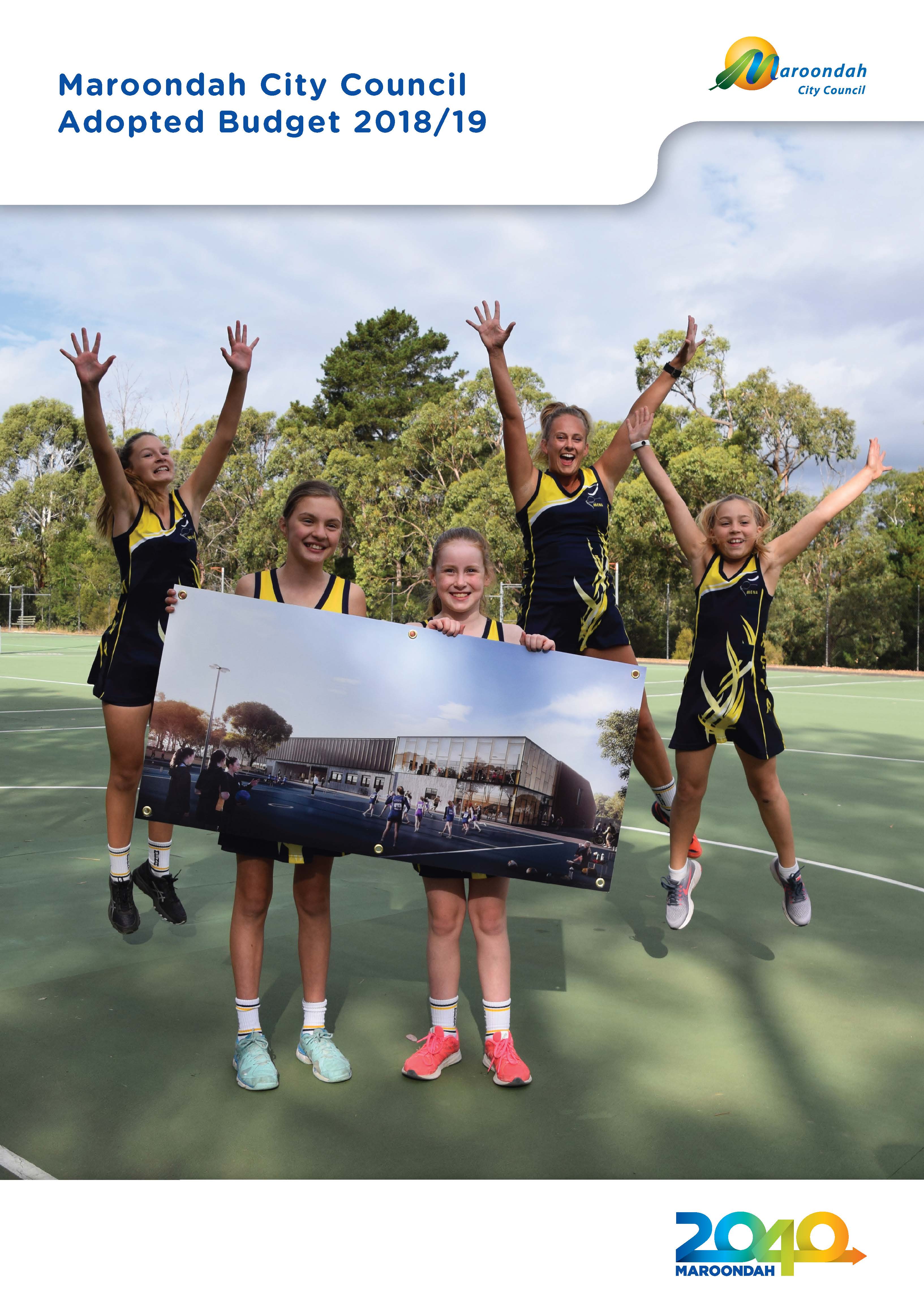 Front page image: Works to construct the HE Parker multi sports complex began in March 2018. The new indoor and outdoor facility will cater for netball, volleyball, badminton, table tennis and wheelchair sports.Message from the Mayor and Chief Executive Officer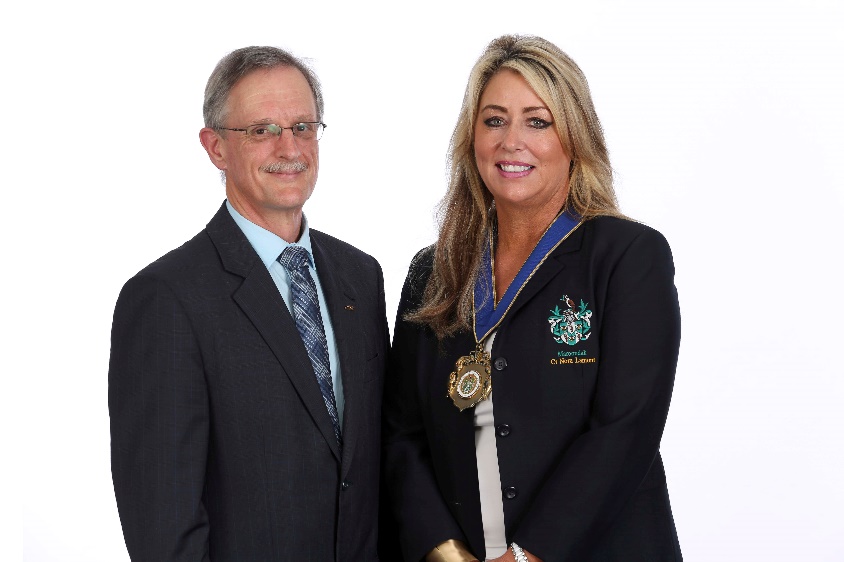 On behalf of Maroondah City Council, we are pleased to present the proposed 2018/19 Budget to the Maroondah community. The community’s vision as outlined in Maroondah 2040: Our Future Together is the foundation from which Council shapes its long term plans for the municipality. Following extensive community and key stakeholder consultation this long term vision for the future of Maroondah was adopted in late 2014. The community aspirations and priorities are grouped into eight broad outcome areas that provide the structure for the Maroondah City Council Plan 2017-2021 (Council Plan). The Council Plan has been developed based on the community directions in Maroondah 2040 and a range of community consultation activities undertaken over recent months. The Council Plan sets the key directions and priority actions for the medium term to work towards the aspirations of the Maroondah community looking ahead to the year 2040. The community outcomes areas (Strategic Objectives) and 40 priority actions (Major Initiatives and Initiatives) are detailed in Section 2 of this document.The Maroondah City Council budget for 2018/19 links to the achievement of the Council Plan as part of an integrated planning framework. The 2018/19 budget outlines the provision of financial resources for the next 12 months and details how these resources will be applied to meet the actions and initiatives detailed in the Council Plan, as well as delivering the more than 120 services and the extensive range of programs and activities that Council provides to the Maroondah community.Budget HighlightsThe 2018/19 budget contains 40 initiatives, including 16 major initiatives, as identified in the Council Plan. These initiatives will contribute to the achievement of the four-year Council Plan key directions and ultimately the preferred outcome as outlined in Maroondah 2040. Some major initiatives include:Undertake operational readiness planning, and construct the $16.5m HE Parker Multi Sports Complex;Design and construct the $3.0m HE Parker Sporting Pavilion redevelopment;Commence construction of the $2.7m Silcock Sporting Pavilion redevelopment in Croydon;Design and construct the $2.5m Jubilee Sporting Pavilion redevelopment (Subject to external funding);Construct a new $2m Croydon Town Square; andDesign and construct the Springfield Sporting Pavilion redevelopment.An extensive Capital Works Program of $43.681 million will be undertaken in 2018/19. This capital investment includes funding of $12.945 million from external grants; $0.160 million from contributions; $1.267 million from asset sales; and $29.309 million from Council operations and cash holdings.Highlights of the 2018/19 Capital Works Program include:The Rate RiseThe Local Government (Fair Go Rates) Act was passed by the Victorian Parliament in November 2015. The Act introduced a rate cap based on CPI plus or minus any adjustment, and allows for multiple caps to be set by the Minister for Local Government and variations to the cap should Councils obtain approval to raise rate revenue by a greater amount than that imposed by the cap.The Minister for Local Government has determined that for 2018/19 the average property rate will rise by 2.25%. Maroondah City Council will not be seeking a variation to the rate cap.As this is a revaluation year, valuations will be as per the General Revaluation dated 1 January 2018 (as amended by supplementary valuations). Further information on Rates and Charges can be found in Section 6 Notes to financial statements within this document.Differential RatesMaroondah has adopted differential rating as it considers that differential rating contributes to the equitable distribution of the rating burden.  Differential rating allows classes of properties to be assessed at different levels from the general rate set for the municipality. Shifting part of the rate burden from some groups of ratepayers to others through different “rates in the dollar” for each class of property to equitably distribute the rate burden for property owners.Under the Local Government Act (1989), Council is entitled to apply differential rates provided it uses Capital Improved Valuations for its base for rating. Further information regarding differential rating is provided in Section 6 Notes to financial statements within this document.WasteAs well documented, the recycling industry has been significantly impacted over the last three to six months.The ‘National Sword Policy’ implemented by China’s General Administration of Customs on 1 January 2018 aims to improve recovery and reuse of domestic solid waste while restricting the import of contaminated paper, cardboard and plastics. The policy has severely disrupted recycling markets worldwide with significant impacts on Victoria. The policy most directly impacts kerbside recycling services, as recyclables from households are usually on-sold in a mixed form. While most of Victoria’s kerbside recyclable material is processed in Victoria or Australia, significant quantities are exported to China for processing; resulting in the new restrictions are having significant impacts on recycling processors.The changes have immediately impacted regional Victoria and this is now being felt by metropolitan councils, as recycling processors seek to reset current contractual arrangements with councils. The local government sector expects to see the withdrawal of rebate payments to Councils which will be replaced by gate fees for recyclable material sorting. With this change, and in order for this Council to maintain its recycling service, the charge for recycling has been reviewed and adjusted to meet the costs associated with Council continuing its current recycling contract while continuing to be sustainably responsible in the process.The waste service charge incorporating kerbside collection and recycling will increase by 27%.Rate Cap ImpactCouncil will continue to manage the challenge of a rate capped environment through a disciplined and thorough budget preparation process. The identification of savings and continuous review of services, combined with supplementary rate growth will assist in managing the challenges of rate capping. Council has aimed to manage this challenge without impacting the capital works program significantly, as it aims to continue meeting its annual asset renewal targets as well as providing a funding base that allows for new infrastructure delivery to the community.In addition to the issue of a cap on rates, Maroondah also faces a range of other challenges, which include:Funding the renewal of infrastructure and community assets;Continued cost shifting from the Victorian State Government;Continued population growth within the municipality; andFunding expectations of enhanced service provision.This budget has been developed through a rigorous process of consultation and review and Council endorses it as a balanced, sustainable and responsible platform to ensure enhanced services, protection of Council’s $1.57 billion in net assets, the delivery of $43.68 million extensive capital projects, a surplus of $18.0 million, and a financially prudent future for our community.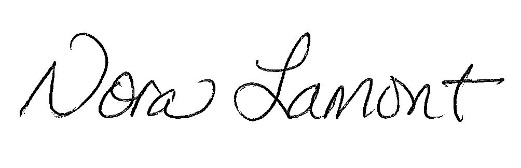 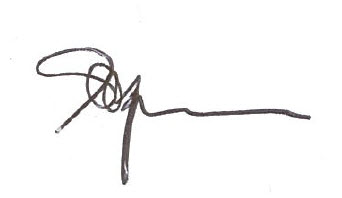 Cr Nora Lamont						          Mr Steve KozlowskiMayor							Chief Executive Officer		           1. Link to the Council PlanThis section describes how the Annual Budget links to the achievement of the Council Plan as part of Council’s Integrated Planning Framework. This Framework guides the Council in identifying community needs and aspirations over the long term (Maroondah 2040 Community Vision), medium term (Council Plan 2017-2021) and short term (Service Delivery Plans and Annual Budget) and then holding itself accountable (Annual Report and Audited Statements).1.1 Council Planning and Performance FrameworkCouncil’s strategic documents are linked to an Integrated Planning Framework. Council’s Integrated Planning Framework ensures that all of Council’s activities and financial resources are aligned in order to meet the aspirations, needs and expectations of the Maroondah community. The framework ensures a clear linkage between community needs and aspirations, vision, strategies, policies and the day-to-day activities of Council.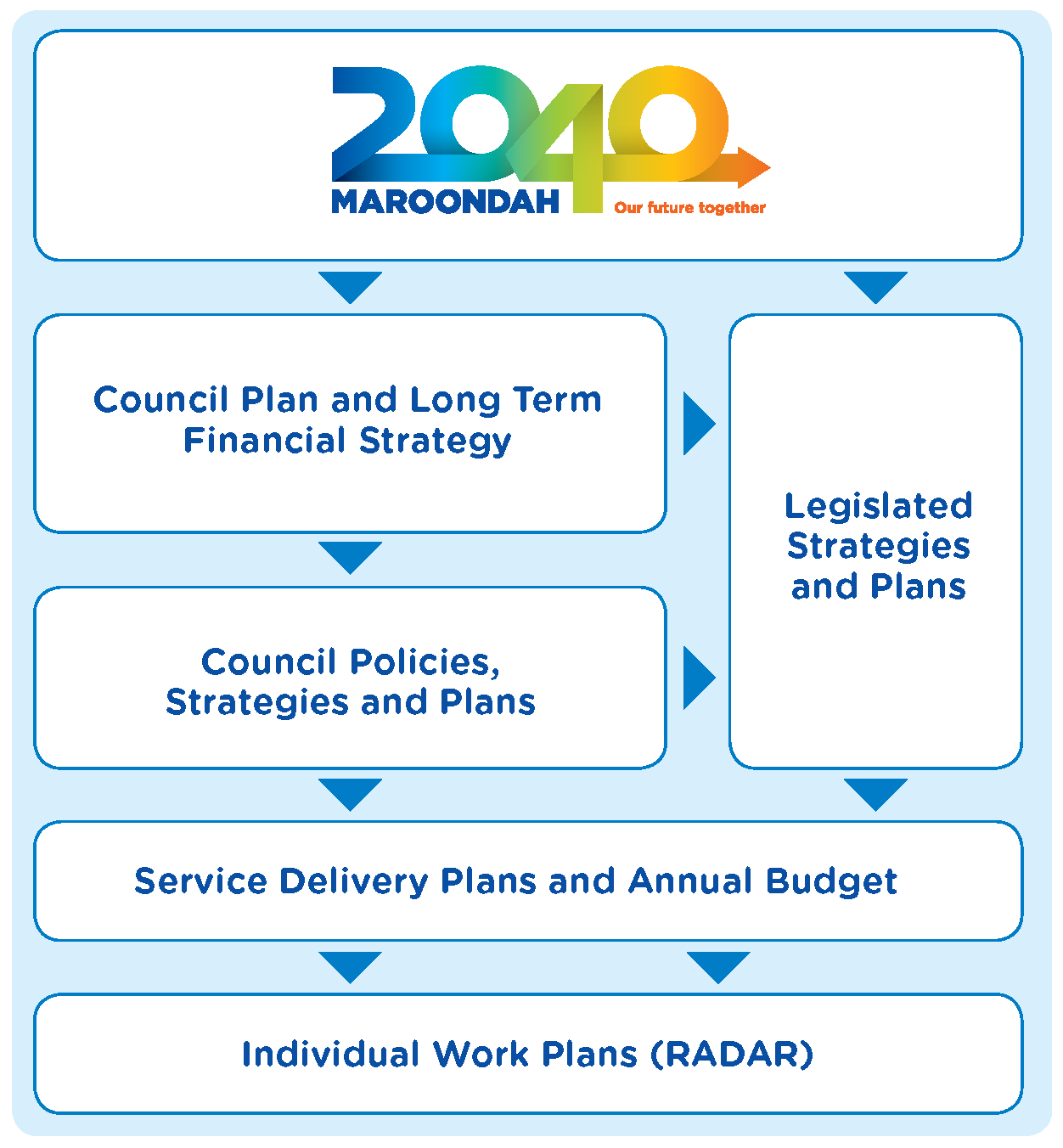 Figure 1: Maroondah City Council’s Integrated Planning FrameworkThis framework is underpinned by the shared long term community vision outlined in Maroondah 2040: Our Future Together, which was developed and then adopted in 2014 in conjunction with the community. The community aspirations and priorities for the future of Maroondah have been grouped into eight broad outcome areas that provide the structure for the Council Plan 2017-2021 (Council Plan). These community outcome areas comprise:A safe, healthy and active communityA prosperous and learning communityA vibrant and culturally rich communityA clean, green and sustainable communityAn accessible and connected communityAn attractive, thriving and well-built communityAn inclusive and diverse communityA well governed and empowered communityThe strategic direction through Maroondah 2040, the Council Plan, and the Long Term Financial Strategy has resulted in detailed service delivery plans across each of Council’s service areas. These plans are reviewed annually to meet community needs and expectations.The framework both feeds into and is supported by a number of other key planning documents – in particular Council’s annual budget, legislated plans and strategies and a broad range of supporting strategies and policies adopted by Council. To ensure Council has the capacity to work towards the achievement of the Maroondah 2040 Community Vision, a Long Term Financial Strategy has been prepared to guide the financial resources of Council over the next 10 years. This strategy is updated annually. In response to the Long Term Financial Strategy, a medium-term strategic resource plan is included within the Council Plan to provide a framework for Council’s financial, physical and human resources over the next four years. This Strategic Resource Plan outlines the allocation of resources to work on the key directions and priority actions outlined in the Council Plan. From the Strategic Resource Plan evolves an Annual Budget that provides specific targets in relation to financial resources for the next financial year and a framework to ensure strategies and commitments are transformed into ‘on the ground’ results.  The Annual Budget specifies goals against which Council can measure its progress and performance whilst also articulating sources of revenue and how that revenue is spent in delivering services to the community.1.2 Our PurposeOur Community VisionMaroondah will be a vibrant and diverse city with a healthy and active community, living in green leafy neighbourhoods, which are connected to thriving and accessible activity centres contributing to a prosperous economy within a safe, inclusive and sustainable environment.Organisational visionTo deliver on our Maroondah 2040 Community Vision, Maroondah City Council should be an organisation that:Applies best practice in all that we do.  We should be aware of how other organisations conduct their business and ensure we adopt the most practicable approaches/methods that are possible.Is a recognised leader in the local government sector.  We should strive to set an example to others in innovation, service delivery, governance, performance and advocacy.Easily retains and attracts high quality employees.  We should ensure that our reputation and employee practices are second to none.Fosters continuous improvement and innovation.  We should encourage new ideas and changes to processes that are capable of improving our efficiency and effectiveness in service delivery and outcomes.Is transformational.  We should acknowledge that by striving to meet the aspirations of Maroondah 2040, our organisation's work will change the look and feel of the Maroondah community.Is nimble, flexible and sustainable.  We should ensure that we are proactive in identifying and planning for change and implement actions that endure.Is outwardly focused.  We should focus on community outcomes, working together in partnership with State and Regional bodies, local stakeholders and the Maroondah Community.Our MissionMaroondah City Council will be an effective and dynamic leader, working in partnership with the community, business and other spheres of government to foster quality, accessible and sustainable lifestyles for the community.Our Workplace ValuesCo-operationWorking together and sharing knowledge to achieve common goals and agreed outcomes.Commitment Leading by example to achieve the best results for the community and the organisation.CommunicationSharing information and ideas at all levels, the community and the Council.Continuous Improvement and InnovationConsistently finding better ways of delivering service and value.1.3 Community Outcome Areas (Strategic Objectives)The Council Plan articulates eight community outcome areas (strategic objectives), each with a set of four-year key directions (strategies), annual priority actions, Council Plan indicators (strategic indicators) and supporting strategies and plans. The priority actions (major initiatives) work towards the achievement of the key directions, and ultimately the outcome areas and vision outlined in Maroondah 2040. Council delivers services and initiatives under 14 major service areas. Each contributes to the achievement of the future outcome areas as set out in Maroondah 2040 and Council Plan. The Annual Budget converts these services and initiatives into financial terms to ensure that there are sufficient resources for their achievement. The following table lists the eight community outcome areas as described in the Council Plan.2. Services and initiatives and service performance indicatorsWorking towards the Vision outlined in Maroondah 2040 and the achievement of the future outcomes (strategic objectives), we will continue to plan, deliver and improve high quality, cost effective, accessible and responsive services. The services, initiatives, major initiatives (priority actions) and service performance indicators for each service area are described in the following section.2.1 Outcome Area (Strategic Objective) 1: A safe, healthy and active communityServicesMajor Initiatives (Priority Actions)Complete the design works, undertake operational readiness planning, and construct the $16.5m HE Parker multi sports complexDesign and construct the $3.0m HE Parker Sporting Pavilion redevelopmentCommence construction of the $2.7m Silcock Sporting Pavilion redevelopment in CroydonDesign and construct the $2.5m Jubilee Sporting Pavilion redevelopment (Subject to external funding)Design and construct the Springfield Sporting Pavilion redevelopment Initiatives Finalise a new Gaming Policy and commence preparation of a planning scheme amendment to incorporate the policy into the Maroondah Planning schemeUndertake works to implement CCTV in Croydon Town Centre, including detailed design and documentation, along with the supply and installation of camerasPrepare and implement a new Maroondah Health and Wellbeing Plan 2017-2021Amend planning controls relating to alcohol density through participation in the South East Melbourne Council’s Alliance (SEMCA) Alcohol Density ProjectUndertake sportsfield reconstruction works at Quambee Reserve No.1 Oval in Ringwood NorthService Performance Indicators2.2 Outcome Area (Strategic Objective) 2: A prosperous and learning communityServicesMajor Initiatives (Priority Action)Update the Ringwood Metropolitan Activity Centre MasterplanInitiatives Develop Regional Service Partnerships at RealmDevelop, promote and expand the BizHub Co-Working SpaceWork in partnership to implement the Bayswater / Bayswater North Industrial Precinct Strategy to assist local businesses and promote investment attraction Work in partnership to facilitate appropriate development within the Ringwood Metropolitan Activity Centre and Croydon Activity CentrePlan and implement carparking improvements in the Ringwood Metropolitan Activity Centre and the Croydon Activity CentreService Performance Indicators2.3 Outcome Area (Strategic Objective) 3: A vibrant and culturally rich communityServicesMajor Initiatives (Priority Actions)Create a new Croydon Town Square, including community engagement, completion of detailed design and constructionEstablish a new Arts Advisory Committee and implement new public art across Maroondah in accordance with Council’s Public Art Policy Design and construction of the $10m Karralyka redevelopment (Subject to funding)InitiativesImplement innovative and engaging arts events and outcomes in Ringwood Town Square arts precinctCommence development of an Arts and Cultural Development Strategy 2018-20222.4 Outcome Area (Strategic Objective) 4: A clean, green and sustainable communityServicesMajor Initiatives (Priority Actions) Finalise the Maroondah Vegetation Review and prepare planning controls for inclusion in the Maroondah Planning SchemeInitiatives  Implement the Eastern Organics ContractService Performance Indicators2.5 Outcome Area (Strategic Objective) 5: An accessible and connected communityServicesMajor Initiatives (Priority Actions) Work in partnership to implement intersection improvement works at the corner of Maroondah Highway and Dorset Road in Croydon NorthInitiatives Accelerate Council's footpath construction programCommence road renewal works in Caroline Street, RingwoodDevelop a Maroondah Carparking Framework, incorporating a Parking Policy, updates to parking strategies and permit systems Advocate to the Commonwealth and Victorian Government for provision of new and upgraded major transportation infrastructure in Maroondah; including freeway connections, upgrade to arterial roads and intersections, and major public transport enhancements2.6 Outcome Area (Strategic Objective) 6: An attractive, thriving and well built communityServicesMajor Initiatives (Priority Actions)Upgrade Lincoln Road, east of Dorset Road  Undertake a municipal wide review of Council’s neighbourhood character and heritage controlsWork in partnership to implement the Greening the Greyfields Project to facilitate a sustainable approach to urban redevelopment in identified residential precincts (subject to funding)InitiativesDevelop and commence implementation of priority open space and public realm enhancement plansContinue the upgrade of drainage including flood mitigation work in Power Street catchmentService Performance Indicators2.7 Outcome Area (Strategic Objective) 7: An inclusive and diverse communityServicesMajor Initiatives (Priority Actions) Monitor the federal National Disability Insurance Scheme and My Aged Care reform agenda and implement transitional arrangements for relevant areas of Council service delivery Investigate and implement additional female changing facilities at local sporting venuesInitiatives  Continue implementation of the Corporate Volunteering Program Develop and commence implementation of a new Disability Policy and Action Plan 2.8 Outcome Area (Strategic Objective) 8: A well governed and empowered communityServicesInitiatives Progress Council’s innovative digital services transformationContinue to work on Innovation and Customer Service delivery models, including online services and additional payment options for customersUpdate Council’s administrative facilitiesService Performance Indicators2.3 Reconciliation with budgeted operating result(Note: This reconciles to the budgeted Comprehensive Result from Operations as shown on the Comprehensive Income Statement included in Section 3)3. Summary of financial positionThis section considers the long term financial projections of the Council. The Act and Regulations require a Strategic Resource Plan to be prepared covering both financial and non-financial resources, and including financial performance indicators for at least the next four financial years to support the Council Plan. Council prepares the long term financial strategy for the next ten years from which the financial statements are derived.Key budget information is provided below about the rate and charges; comprehensive result; cash and investments; capital expenditure; financial position (working capital) and financial sustainability of the Council.3.1 Total Rates & ChargesA = Actual   F = Forecast B = Budget   LTFS = Long Term Financial Strategy estimatesSource: Section 5It is proposed that rates will increase by 2.25% (as applied to the Base Average Property Rate in accordance with ESC formulae) and waste charges will increase by 27.0% for the 2018/19 year in line with contract obligations, raising total rates and charges of $90.27 million, which includes $0.58 million generated from supplementary rates. This rate increase is in line with Council’s rating strategy. Future years (2019/20 to 2021/22) rates are estimated to increase by 2.0% (as applied to the Base Average Property Rate in accordance with ESC formulae) and waste charges are estimated to increase by 2.0%.3.2 Comprehensive result Source: Section 5The expected comprehensive result for the 2018/19 year is a surplus of $18.0 million, which is an increase of $9.41 million over 2017/18 Forecast Budget. It is anticipated that a surplus result will be achieved throughout the strategy period. (The forecast comprehensive result for the 2017/18 year is a surplus of $8.59 million which is better than the adopted budget provision by $2.0 million due to the inclusion of carried forward grants, unbudgeted new grants,and organisational savings achieved).3.3 Cash and investmentsSource: Section 5Cash and investments are expected to decrease by $0.49 million during the year to $35.56 million (Cash and cash equivalents $10.67 million and Financial Assets $24.89 million) as at 30 June 2019. The increase in cash and investments is in line with Council's Long Term Financial Strategy. Cash and investments are forecast to be $36.05 million as at 30 June 2018. Notional provision has been made for potential Defined Benefits Superannuation call should international equity markets fall, as well as provision of a cash backed reserve for new major capital projects as yet undefined.3.4 Capital expenditureSource: Section 5The capital works program for the 2018/19 year is expected to be $43.68 million of which $12.945 million will come from external grants, contributions of $0.160 million and $1.267 million will be funded by sale of plant and equipment and the balance $29.31 million internally through general rates and cash holdings.  The priorities for the capital expenditure program have been established through a rigorous process of consultation that has enabled Council to assess community needs and develop sound business cases for each project.3.5 Financial Position (Working Capital)Source: Section 5The working capital ratio calculated as Current Assets divided by Current Liabilities is a key indicator to assess Council’s ability to meet current commitments. The expected working capital ratio for 2018/19 is 1.56 which means that Council can meet its short term obligations and has sufficient cash or operating liquidity remaining to meet fluctuating cash levels during the year. 3.6 Financial SustainabilitySource: Section 5A Long Term Financial Strategy for the years 2018/19 to 2027/28 has been developed to assist Council in adopting a budget within a longer term prudent financial framework. The key objective of the strategy is financial sustainability in the medium to longer term, while still achieving Council’s future outcome areas (strategic objectives) as specified in the Council Plan. The adjusted surplus result, which is a measure of financial sustainability, portrays positive outcomes in terms of net surplus comprehensive results for the entire ten-year period outlook (2018/19 to 2027/28). This can be achieved after absorbing the impact of borrowing to cover the building of Aquanation and the graduated increase in the superannuation guarantee by the Federal Government. Notional provision has been made for potential Defined Benefits Superannuation call should international equity markets fall, as well as provision of a cash backed general reserve for new major capital projects as yet undefined.Further indicators of the long term financial sustainability of Councils are the financial sustainability risk indicators as defined by Victorian Auditor General’s Office (VAGO). Council is in a sound position financially with all indicators showing results within acceptable low to medium risk levels. The following table show these indicators over the ten-year period, shading green for low risk and yellow for medium risk..3.7 Strategic objectives Source: Section 2The Annual Budget includes a range of services and initiatives to be funded that will contribute to achieving the strategic objectives specified in the Council Plan. The above graph shows the level of funding allocated in the budget to achieve the strategic objectives as set out in the Council Plan for the 2018/19 year.3.8 Council net expenditure allocations per $100.The above chart provides an indication of how Council allocates its expenditure across the main services that it delivers.  It shows how much is allocated to each service for every $100 that Council spends. This budget has been developed through a rigorous process of consultation and review and management endorses it as financially responsible. More detailed budget information is available throughout this document.4. Budget influencesThis section sets out the key budget influences arising from the internal and external environment within the Council operate.4.1 Budget implications In framing the 2018/19 Budget Council has not only focussed on its key directions (strategies) and priority actions (major initiatives and initiatives) as contained in the Council Plan but has also accommodated significant external influences on its planned levels of revenue and expenditure.  In particular, Council operates in a highly regulated environment and decisions by other levels of government and the private sector can have major impacts locally. Whilst such influences are outside the control of Council, others arise as a result of decisions taken and policies adopted in response to community priorities, the drive for continuous improvement, innovation and the requirement for ongoing sound financial management.  The major influences are listed on the next few pages.Notwithstanding their effect, Council’s Budget will deliver outcomes that:Provide for the ongoing maintenance of its wide range of quality services to the community;Build on its existing firm financial base to continue its strategy to improve its long term financial viability;Strike an appropriate balance between today’s and future generations in respect of the funding of its operations and the development and maintenance of its long term assets; andSupport an organisational and administrative framework that will assist in ensuring the provision of continued good governance.4.2 External InfluencesIn preparing the 2018/19 budget, a number of external influences have been taken into consideration, because they will impact significantly on the services delivered by Council in the budget period when compared to the 2017/18 budget. These include:The Victorian State Government cap on the average property rate increase for 2018/19 has been set at 2.25% (2017/18 2.0%);Consumer Price Index – Melbourne All Groups (CPI) increases on goods and services of 2.2% through the year to the December quarter 2017 (ABS). State-wide CPI is forecast to be 2.25% for the 2018/19 year (Victorian Budget Papers 2017/18);The Victorian Wage Price index is projected to be 2.75% in 2018/19 increasing to 3.0% and 3.25% in subsequent two years (Victorian Budget papers 2017/18);The ‘National Sword Policy’ implemented by China’s General Administration of Customs on 1 January 2018 aims to improve recovery and reuse of domestic solid waste while restricting the import of contaminated paper, cardboard and plastics. The policy has severely disrupted recycling markets worldwide with significant impacts on Victoria. The policy most directly impacts kerbside recycling services, as recyclables from households are usually on-sold in a mixed form. While most of Victoria’s kerbside recyclable material is processed in Victoria or Australia, significant quantities are exported to China for processing; resulting in the new restrictions are having significant impacts on recycling processors.The changes have immediately impacted regional Victoria and this is now being felt by metropolitan councils, as recycling processors seek to reset current contractual arrangements with councils. The local government sector expects to see the withdrawal of rebate payments to Councils which will be replaced by gate fees for recyclable material sorting. With this change, and in order for this Council to maintain its recycling service, the charge for recycling has been reviewed and adjusted to meet the costs associated with Council continuing its current recycling contract while continuing to be sustainably responsible in the process. The waste service charge incorporating kerbside collection and recycling will increase by 27%;An increase of $0.53 million in the Federal Government Funding Assistance Grants funding compared to the prior year;The Fire Services Property Levy will continue to be collected by Council on behalf of the State Government with the introduction of the Fire Services Levy Act 2012 which is not included in Council’s budget;An overall increase of $11.17 million in total capital grants & contributions to be received mainly relating to the HE Parker Multi Sports Complex of $10.75 million and the Roads to Recovery program of $0.47 million is anticipated;Utility costs (electricity, gas and water) continue to increase higher than CPI; andPublic Open Space contributions are forecast to decrease to $2.50 million compared with  2017/18 levels of $3.2 million.4.3 Internal InfluencesAs well as external influences, there are also a number of internal influences which are expected to have a significant impact on the 2018/19 budget.  These matters and their financial impact when compared to the 2017/18 budget are set out below:Depreciation is a major influence on the budget as it appears as a cost against the Comprehensive Income Statement. Depreciation for 2018/19 is $22.05 million. Council must ensure its capital renewal program at minimum keeps pace with this figure to ensure adequate maintenance of Council’s $1.57 billion infrastructure;The inclusion of 40 Council Plan Priority Actions (Major initiatives and initiatives) that will be undertaken by Council in 2018/19 that will contribute  to the achievement of preferred community outcomes outlined in Maroondah 2040: Our future together. Some of the initiatives are included below, for a full list of all initiatives refer to Section 2:Design and construct the $2.5 million Jubilee Sporting Pavilion redevelopment (Subject to external funding);Design and construct the $3.0 million HE Parker Sporting Pavilion redevelopment;Complete the design works, undertake operational readiness planning, and construct the $16.5 million HE Parker multi sports complex;Commence construction of the $2.7 million Silcock Sporting Pavilion redevelopment in Croydon;Design and construct the Springfield Sporting Pavilion redevelopment (Subject to external funding); andInvestigate and implement additional female changing facilities at local sporting venues.As per initiative 40 of the Budget Document, Council intends to update its administrative facilities.Through several negotiations that are being undertaken as well as potential land sale opportunities, Council will look to fund the upgrade of the facilities from the current site at Braeside Avenue to a new location.This initiative is in line with Council’s long term 2040 Plan, with the intention of delivering the initiative as a cost neutral project.4.4 Budget PrinciplesIn response to these influences, guidelines were prepared and distributed to all Council officers with budget responsibilities. The guidelines set out the key budget principles upon which the officers prepare their budgets. The principles included:The outcomes of Councils’ Long Term Financial Strategy will drive the 2018/19 budget process. The primary direction for the 2018/19 Budget is to ensure Council’s continued long term financial sustainability and that the requirements of the State Government in relation to Rate Capping are met;Service levels to be maintained at 2017/18 levels with the aim to use fewer resources with an emphasis on innovation, productivity and efficiency enhancements;Grants to be based on confirmed funding levels;New initiatives or new employee proposals which are not cost neutral to be justified through a business case;Existing fees and charges to be increased at a minimum of the Rates & Charges % increase or market levels for unit costs and volume;New revenue sources such as partnerships and shared services to be identified where possible;Salaries and wages to be increased in line with estimated Enterprise Bargaining outcomes; andOperating revenue and expenses arising from completed 2017/18 capital projects to be included.4.5 Legislative requirementsUnder the Local Government Act 1989 (the Act), Council is required to prepare and adopt an annual budget for each financial year. The budget is required to include certain information about the rates and charges that Council intends to levy as well as a range of other information required by the Local Government (Planning and Reporting) Regulations 2014 (the Regulations) which support the Act. Refer appendix B.The 2018/19 budget is for the year 1 July 2018 to 30 June 2019 and is prepared in accordance with the Act and Regulations. The budget includes Budgeted Financial Statements being a budgeted Comprehensive Income Statement; Balance Sheet; Statement of Changes in Equity; Cash Flows; and Capital Works and a Statement of Human Resources. These statements have been prepared for the year ended 30 June 2019 in accordance with the Act and Regulations. The budget information for the years 2018/19 to 2021/22 have been extracted from the Strategic Resource Plan. It also includes detailed information about the rates and charges to be levied, the capital works program to be undertaken and other financial information, which Council requires to make an informed decision about the adoption of the budget.5. Financial StatementsThis section presents information regarding the Budgeted Financial Statements.The budget information for the years 2018/19 to 2021/22 has been extracted from the Strategic Resource Plan. A Statement of Human Resources is also included for the years 2018/19 to 2021/22.At the end of each financial year Council is required to report back to the community a comparison of actual financial results against these Budgeted Financial Statements and provide an explanation of significant variances. The Financial Statements together with the Performance Statement provide a clear, concise and understandable report of Council’s activities for the year from both a financial and non-financial perspective, particularly for those users who do not have a financial background.This section includes the following financial statements prepared in accordance with the Local Government Act 1989 and the Local Government (Planning and Reporting) Regulations 2014:Comprehensive Income StatementBalance SheetStatement of Changes in EquityStatement of Cash FlowStatement of Capital WorksStatement of Human ResourcesStatement of Human ResourcesFor the four years ending 30 June 2022A summary of human resources expenditure categorised according to organisational structure of Council is detailed below:*Seasonal employees, other expenditure relates to Overtime, Travel Allowance, Performance Recognition, Training etc.A summary of the number of full time equivalent (FTE) Council employees in relation to the above expenditure is included below:6. Notes to the financial statementsThis section presents detailed information on material components of the financial statements.6.1 Comprehensive Income Statement6.1.1 Rates and chargesRates and charges are required by the Act and the Regulations to be disclosed in Council’s annual budget.In developing the Strategic Resource Plan rates and charges were identified as an important source of revenue, accounting for 65.7% of the total revenue received by Council annually. Planning for future rate increases has therefore been an important component of the Strategic Resource Planning process. The State Government have introduced the Fair Go Rates System (FGRS) which sets out the maximum amount councils may increase rates in a year. For 2018/19 the FGRS cap has been set at 2.25%. The cap applies to general rates and is calculated on the basis of council’s base average property rate. The formulae provided by the Essential Services Commission (ESC) and agreed by the State Government is: 2017/18 Adopted General Rate Income + 2017/18 Annualised Supplementary Rate IncomeNo. of Assessments 2017/18= Base Average Rate x 2.25%= maximum allowable Capped Average RateThe level of required rates and charges has been considered in this context, with reference to Council's other sources of income and the planned expenditure on services and works to be undertaken for the Maroondah community.In order to achieve the levels set out in the Strategic Resources Plan which maintains services and service levels and a strong capital expenditure program, the average general property rate will increase by 2.25% in line with the rate cap formulae and the waste collection charges will increase by 27.0%. This will raise total rates and charges for 2018/19 of $90.27 million, which includes $0.55 million generated from supplementary rates. 6.1.1(a) The reconciliation of the total rates and charges to the Comprehensive Income Statement is as follows:*These items are subject to the rate cap established under the FGRS6.1.1(b)The rate in the dollar to be levied as general rates under Section 158 of the Act for each type or class of land compared with the previous financial year6.1.1(c) The estimated total amount to be raised by general rates in relation to each type or class of land, and the estimated total amount to be raised by general rates, compared with the previous financial year6.1.1(d) The number of assessments in relation to each type or class of land, and the total number of assessments compared with the previous financial year6.1.1(e) The basis of valuation to be used is the Capital Improved Value (CIV)6.1.1(f) The estimated total value of each type or class of land, and the estimated total value of land, compared with the previous financial year6.1.1(g) The rate or unit amount to be levied for each type of service rate or charge under Section 162 of the Act compared with the previous financial year#These figures include GST which applies to these services.* Approval of additional waste service is subject to Council assessment. 6.1.1(h) The estimated total amount to be raised by each type of service rate or charge, and the estimated total amount to be raised by service rates and charges, compared with the previous financial year#These figures exclude GST on Industrial, Commercial and second bin Residential Services.* Approval of additional waste service is subject to Council assessment.6.1.1(i) The estimated total amount to be raised by all rates and charges compared with the previous financial year#These figures exclude GST on Industrial, Commercial and additional recycling-non-residential Services.6.1.1(j) Fair Go Rates System ComplianceMaroondah City Council is fully compliant with the State Government’s Fair Go Rates System.6.1.1(k) Any significant changes that may affect the estimated amounts to be raised by rates and chargesThere are no known significant changes which may affect the estimated amounts to be raised by rates and charges. However, the total amount to be raised by rates and charges may be affected by:The making of supplementary valuations (2018/19: estimated $0.58 million and 2017/18: $0.36 million)The variation of returned levels of value (e.g. valuation appeals)6.1.1(n) Differential rates Rates to be leviedThe rate and amount of rates payable in relation to land in each category of differential are:A general rate of 0.190534% for all rateable General Land:A general rate of 0.228641% for all rateable Commercial Land; andA general rate of 0.228641% for all rateable Industrial Land; andA general rate of 0.285801% for all rateable Vacant Land; andA general rate of 0.571602% for all rateable Derelict Land.Each differential rate will be determined by multiplying the Capital Improved Value of each rateable land (categorised by the characteristics described below) by the relevant percentages indicated above.Council considers that each differential rate will contribute to the equitable and efficient carrying out of council functions. Details of the objectives of each differential rate, the types of classes of land, which are subject to each differential rate and the uses of each differential rate are set out below.General LandDefinitions/Characteristics:Any land which does not have the characteristics of Commercial, Industrial, Vacant or Derelict Land. Objective:To ensure that all rateable land makes an equitable financial contribution to the cost of carrying out the functions of Council, including:Construction and maintenance of public infrastructure: andDevelopment and provision of health & community services; andProvision of general support services; andRequirement to ensure that Council has adequate funding to undertake it’s strategic, statutory and service provision obligations.Types and Classes:Rateable land having the relevant characteristics described in the definition/characteristicsUse and Level of Differential Rate:The differential rate will be used to fund some of those items of expenditure described in the Budget adopted by Council. The level of differential rate is the level which Council considers is necessary to achieve the objectives specified above.Geographic Location:Wherever located within the municipal district.Use of Land:Any use permitted under the relevant Planning Scheme.Planning Scheme Zoning:The zoning applicable to each rateable land within this category, as determined by consulting maps referred to in the relevant Planning Scheme.Types of Buildings:All buildings which are now constructed on the land or which are constructed prior to the expiry of the 2018-2019 financial Year.Commercial LandDefinitions/Characteristics:Commercial Land is any land that does not have the characteristics of General, Industrial, Vacant or Derelict Land and which is used, designed or adapted to be used primarily for the sale of goods or services or other commercial purposes. Objective:To ensure that all rateable land makes an equitable financial contribution to the cost of carrying out the functions of Council, including:Construction and maintenance of public infrastructure: andDevelopment and provision of health & community services; andProvision of general support services; andEnhancement of the economic viability of the commercial and industrial sector through targeted programs and projects; andEncouragement of employment opportunities; andPromotion of economic development; andRequirement to ensure that streetscaping and promotional activity is complimentary to the achievement of commercial and industrial objectives.Types and Classes:Rateable land having the relevant characteristics described in the definition/characteristicsUse and Level of Differential Rate:The differential rate will be used to fund some of those items of expenditure described in the Budget adopted by Council. The level of differential rate is the level which Council considers is necessary to achieve the objectives specified above.Geographic Location:Wherever located within the municipal district.Use of Land:Any use permitted under the relevant Planning Scheme.Planning Scheme Zoning:The zoning applicable to each rateable land within this category, as determined by consulting maps referred to in the relevant Planning Scheme.Types of Buildings:All buildings which are now constructed on the land or which are constructed prior to the expiry of the 2018-2019 financial Year.Industrial LandDefinitions/Characteristics:Industrial Land is any land that does not have the characteristics of General, Commerical, Vacant or Derelict Land, that is used, designed or adapted to be used primarily for industrial purposes.Objective:To ensure that all rateable land makes an equitable financial contribution to the cost of carrying out the functions of Council, including:Construction and maintenance of public infrastructure: andDevelopment and provision of health & community services; andProvision of general support services; andEnhancement of the economic viability of the commercial and industrial sector through targeted programs and projects; andEncouragement of employment opportunities; andPromotion of economic development; andRequirement to ensure that streetscaping and promotional activity is complimentary to the achievement of commercial and industrial objectives.Types and Classes:Rateable land having the relevant characteristics described in the definition/characteristicsUse and Level of Differential Rate:The differential rate will be used to fund some of those items of expenditure described in the Budget adopted by Council. The level of differential rate is the level which Council considers is necessary to achieve the objectives specified above.Geographic Location:Wherever located within the municipal district.Use of Land:Any use permitted under the relevant Planning Scheme.Planning Scheme Zoning:The zoning applicable to each rateable land within this category, as determined by consulting maps referred to in the relevant Planning Scheme.Types of Buildings:All buildings which are now constructed on the land or which are constructed prior to the expiry of the 2018-2019 financial Year.Vacant LandDefinitions/Characteristics:Any land on which there is no building which is occupied or adapted for occupation and that is not General, Commercial, Industrial or Derelict Land.Objective:To ensure that all rateable land makes an equitable financial contribution to the cost of carrying out the functions of Council, including:Construction and maintenance of public infrastructure: andDevelopment and provision of health & community services; andProvision of general support services; andEnhancement of the economic viability of the commercial and industrial sector through targeted programs and projects; andEncouragement of development on land.Types and Classes:Rateable land having the relevant characteristics described in the definition/characteristicsUse and Level of Differential Rate:The differential rate will be used to fund some of those items of expenditure described in the Budget adopted by Council. The level of differential rate is the level which Council considers is necessary to achieve the objectives specified above.Geographic Location:Wherever located within the municipal district.Use of Land:Any use permitted under the relevant Planning Scheme.Planning Scheme Zoning:The zoning applicable to each rateable land within this category, as determined by consulting maps referred to in the relevant Planning Scheme.Derelict LandDefinitions/Characteristics:Derelict land is any land in respect of which:a Notice to Comply has been served on the owner or occupier of the land in respect of any breach of:clause 31 (Condition of Land);clause 32 (Vacant Buildings); orclause 34 (Storage, Vehicles and Machinery)of Council Local Law No. 11; andthe time specified in the Notice to Comply has expired; andthe requirements of the Notice to Comply have not been complied with or otherwise satisfied (either before or after the time specified in the Notice).Objective:To ensure that the incidence of dilapidated properties reduce in the municipality and all rateable land makes an equitable financial contribution to the cost of carrying out the functions of Council, including the:Construction and maintenance of public infrastructure: andDevelopment and provision of health and community services; andProvision of general support services.Types and Classes:Rateable land having the relevant characteristics described in the definition/characteristicsUse and Level of Differential Rate:The differential rate will be used to fund some of those items of expenditure described in the Budget adopted by Council. The level of differential rate is the level which Council considers is necessary to achieve the objectives specified above.Geographic Location:Wherever located within the municipal district.Use of Land:Any use permitted under the relevant Planning Scheme.Planning Scheme Zoning:The zoning applicable to each rateable land within this category, as determined by consulting maps referred to in the relevant Planning Scheme.Types of Buildings:All buildings which are now constructed on the land or which are constructed prior to the expiry of the 2018-2019 financial Year.6.1.2 Statutory fees and finesStatutory fees relate mainly to fees and fines levied in accordance with legislation and include animal registrations, Public Health and Wellbeing Act 2008 registrations, local laws and parking fines and statutory planning application fees. Increases in statutory fees are made in accordance with legislative requirements.6.1.3 User feesUser fees relate mainly to the recovery of service delivery costs through the charging of fees to users of Council’s services. These include use of Maroondah Leisure facilities: Aquahub; Aquanation; Croydon Memorial Pool; The Rings; and the Ringwood and Croydon Golf courses, Karralyka Centre and other community facilities. In addition, the provision of services such as home care, meals on wheels, family day care, occasional care and holiday programs are included in user fees.User fees are projected to increase by 7.9% or $1.91 million over 2017/18. The main areas contributing to the increase are Aquanation ($0.827 million) and Aquahub ($0.282 million).  Council plans to increase user charges for all areas in line with expected inflationary trends and increase service use over the budget period to maintain parity between user charges and the costs of service delivery. 6.1.4 Grants6.1.4.1 Grants – operatingOperating grants include all monies received from State and Federal sources for the purposes of funding the delivery of Council’s services to ratepayers. Overall, the level of operating grants has decreased by 4.6% or $0.58 million compared to 2017/18. Significant movements in grant funding are summarised below:6.1.4.2 Grants - capitalCapital grants (recurrent and non-recurrent) include all monies received from State, Federal and community sources for the purposes of funding the capital works program.  Overall the level of capital grants has increased by 236% or $9.094 million compared to 2017/18 as specific funding to be received in 2018/19 for a large capital works projects; the HE Parker Multi Sports Complex $11.75 million.  Section 4.5 “Capital works program” includes a more detailed analysis of the grants and contributions expected to be received during the 2018/19 year.  Significant movements in capital grant funding are summarised below:6.1.5 ContributionsCapital Contributions are projected to decrease by $0.342 million or 68.1% compared to 2017/18 due mainly to once off contributions for large Capital projects in 2017/18 (East Ringwood Pavilion $0.20 million and Mullum Reserve Pavilion $0.06).6.1.6 Other incomeOther income is projected to decrease by $0.67million or 5.8 compared to 2017/18 mainly due a decrease in rent to be received for the Croydon Civic Offices $0.03 million. 6.1.7 Employee costsEmployee costs include all labour related expenditure such as salaries and on-costs (employer superannuation, long service leave and workcover), allowances, overtime and annual leave loading etc. Employee costs are forecast to increase by 5.6% or $2.99 million compared to 2017/18. This increase relates mainly to a number of factors.  Employee costs are aligned with the anticipated Enterprise Bargaining Agreement (EBA) outcomes for 2018/19, together with projected movement of employees within employment bands.6.1.8 Materials and servicesMaterials and services are forecast to increase by 4.3% or $2.2 million compared to 2017/18. Materials and services include the purchases of consumables, payments to contractors for the provision of services, utility costs, annual contribution for the provision of library services to the Eastern Regional Libraries (this has increased 1.5% for the 2018/19 year), contributions to community groups, software maintenance, insurances, advertising, motor vehicle running costs, fuel and registrations and other miscellaneous expenditure items. Utility costs relating to water, gas and electricity and are forecast to increase by 19.3% or $0.74 million compared to 2017/18 resulting from increased prices from suppliers. Contract payments are included as part of materials and services and are for the provision of services which have been tendered under section 186 of the Local Government Act including external contracts for services such as waste collection, home care, road maintenance, street tree pruning etc. and are forecast to increase by 9.9% or $2.36 million compared to 2017/18. The increase in contractors is mainly due to tendered costs associated with Home Care and Waste Management.6.1.9 Depreciation and amortisationDepreciation is an accounting measure which attempts to allocate the value of an asset over its useful life for Council’s property, plant and equipment including infrastructure assets such as roads and drains. The increase of 4.6% or $0.98 million for 2018/19 is due mainly the full year effect of depreciation on the 2017/18 capital works program. Refer to section 6.5 ‘Capital works program’ for a more detailed analysis of Council’s capital works program for the 2018/19 year.6.1.10 Other expenses6.2 Balance SheetThis section analyses the movements in assets, liabilities and equity between 2017/18 and 2018/19. It also considers a number of key performance indicators. 6.2.1 Current assets and non-current assetsCash and cash equivalents include cash and investments such as cash held in the bank and in petty cash and the value of investments in deposits or other highly liquid investments with short term maturities of three months or less. These balances are projected to decrease by $0.15 million during the year in line with the rise and fall of Council’s operations.Trade and other receivables are monies owed to Council by ratepayers and others. Minimal change is expected in the level of debtors in the budget.Other financial assets include the value of investments held in deposits with a maturity of greater than three months at the time of initial investment. These balances are projected to decrease by $0.38 million during the year in line with the rise and fall of Council’s operations.Other assets includes items such as prepayments for expenses that Council has paid in advance of service delivery and inventories or stocks held for sale or consumption in Council’s services. Minimal change is expected in the budget.Property, infrastructure, plant and equipment is the largest component of Council’s worth and represents the value of all the land, buildings, roads, vehicles, equipment, etc. which has been built up by Council over many years. The net increase in this balance is attributable to the net result of the capital works program ($43.68 million of new assets); depreciation of assets ($22.1 million); and the sale of property, plant and equipment ($1.3 million).6.2.2 Interest-bearing liabilitesInterest-bearing liabilities are loans or borrowings of Council. Council borrowed $24.2 million in 2014/15 and repayment of loan principal of $1.33 million will be made during the year.In 2014/15 Council constructed a new regional aquatic and leisure centre in Ringwood known as Aquanation. The facility was opened in August 2015, with borrowings to fund a portion of this project. The total cost was $52.2 million, and has been funded by Federal and State Government grants to a total of $13.0 million. The remaining funding came from a combination of loan borrowings by Council ($24.2 million), budgeted capital expenditure, public open space contributions and cash reserves.Council market tendered for the provision of the loan in August 2014 and the loan was drawdown in November 2014 with repayment of principal and interest over 15 years and at a fixed rate for the term of the loan of 4.91% interest per annum. The budget for 2018/19 provides for repayment of loan principal and interest per the agreed schedule.The table below shows information on borrowings specifically required by the Regulations. 6.2.3 Current liabilities and non-current liabilities‘Trade and other payables’ are those to whom Council owes money as at 30 June. These liabilities are budgeted to increase which is consistent with 2018/19 increased levels of expenditure on materials and services relating to capital projects.Provisions include accrued long service leave, annual leave and time in lieu to employees. These employee entitlements are only expected to increase marginally in line with EBA outcomes.6.2.4 Working capitalWorking capital is the excess of current assets above current liabilities.  This calculation recognises that although Council has current assets, some of those assets are already committed to the future settlement of liabilities in the following 12 months and are therefore not available for discretionary spending.The expected working capital ratio for 2018/19 is 1.56:1 which means that Council can meet its short term obligations and has sufficient cash or operating liquidity remaining to meet fluctuating cash levels during the year.6.3 Statement of changes in Equity6.3.1 EquityTotal equity always equals net assets and is made up of the following components:Asset revaluation reserve which represents the difference between the previously recorded value of assets and their current valuations.Accumulated surplus which is the value of all net assets less Reserves that have accumulated over time.  The increase in accumulated surplus of $16.0 million results directly from the surplus for the year.Council has introduced a cash backed general reserve to fund future capital projects and unexpected contingencies such as a call on unfunded Superannuation. The reserve will increase by $2.0 million in 2018/19.6.4 Statement of Cash FlowsThis section analyses the expected cash flows from the operating, investing and financing activities of Council for the 2018/19 year. Budgeting cash flows for Council is one of the key factors in setting the level of rates and providing a guide to the level of capital expenditure that can be sustained. The analysis is based on three main categories of cash flows:Operating activities - Refers to the cash generated or used in the normal service delivery functions of Council. Cash remaining after paying for the provision of services to the community may be available for investment in capital works, or repayment of debt.Investing activities - Refers to cash generated or used in the enhancement or creation of infrastructure and other assets. These activities also include the acquisition and sale of other assets such as vehicles, property and equipment.Financing activities - Refers to cash generated or used in the financing of Council functions and include borrowings from financial institutions and the repayments of borrowings. These activities also include repayment of the principal component of loan repayments for the year.6.4.1 Net cash flows provided by/(used in) operating activitiesThe increase in cash inflows from operating activities of $15.19 million is due mainly to the nature of capital grants received in 2017/18 which are primarily one off in nature and the 2018/19 capital grant of $11.75 million for the HE Parker multi sports complex.  A $5.9 million increase in rates and charges, $3.3 million increase in user fees, and a $2.9 million increase in employee costs.The net cash flows from operating activities does not equal the surplus (deficit) for the year as the expected revenues and expenses of the Council include non-cash items which have been excluded from the Cash Flow Statement. The budgeted operating result is reconciled to budgeted cash flows available from operating activities as set out in the following table.6.4.2 Net cash flows provided by/(used in) investing activitiesThe increase in payments for investing activities represents an increase in capital works expenditure between 2017/18 and 2018/19 as Council used its own cash reserves during this period.6.4.3 Net cash flows provided by/(used in) financing activitiesThe payments for investing activities represents repayment of borrowings both principal and interest for the loan for Aquanation (refer 6.2.3).6.4.4 Cash and cash equivalents at end of the yearOverall, total cash and investments are forecast to decrease by $0.15million to $10.67 million as at 30 June 2019.  Council is using some of its cash holdings to fund capital expenditure in 2018/19 which is within acceptable sector practice. This is consistent with Council’s Long Term Financial Strategy.6.4.5 Restricted and unrestricted cash and investmentsCash and cash equivalents held by Council are restricted in part and not fully available for Council’s operations. The budgeted balance sheet indicates that Council is estimating at 30 June 2019 it will have cash and investments of $35.56 million, which are partly restricted as shown in the following table.6.4.5.1 Restricted cash and investments Council has cash and cash equivalents that are subject to restrictions, Council has restrictions in relation to unexpended specific purpose investments other which relate mainly to monies received by Council for Public Open Space and Waste, trust funds and deposits, unexpended grants and contributions and cash backed reserves.6.4.5.2 Unrestricted cash and investmentsThese funds are free of all specific Council commitments and represent funds available to meet daily cash flow requirements, unexpected short term needs and any budget commitments which will be expended in the following year such as grants and contributions.  Council regards these funds as the minimum necessary to ensure that it can meet its commitments as and when they fall due without borrowing further funds.6.5 Capital works program6.5.1 SummaryThis section presents a listing of the capital works projects that will be undertaken for the 2018/19 year, classified by expenditure type and funding source.This following section presents the four-year capital expenditure program for the period 2018/19 to 2021/22. Council has already made prior budget commitments to a number of projects to ensure timely completion consistent with expectations.The capital projects are grouped by class and include detail of both Council and Other contributions to individual projects. Further detail is also provided on asset renewal, new assets, asset upgrade and asset expansion projects.7. Financial performance indicatorsThe following table highlights Council’s current and projected performance across a range of key financial performance indicators. These indicators provide a useful analysis of Council’s financial position and performance and should be interpreted in the context of Council’s future outcomes and priority actions.Key to Forecast Trend:+ Forecasts improvement in Council's financial performance/financial position indicatoro Forecasts that Council's financial performance/financial position indicator will be steady - Forecasts deterioration in Council's financial performance/financial position indicatorNotes to indicators1 Adjusted underlying result – An indicator of the sustainable operating result required to enable Council to continue to provide core services and meet its objectives. There is an improvement in financial performance expected over the period.2 Working capital – The proportion of current liabilities represented by current assets. Working capital is forecast to decrease from 2017/18 to 2018/19.  This trend is forecast to remain stable in later years with the ratio at a very healthy level.3 Debt compared to rates - Trend indicates Council's reducing reliance on debt against its annual rate revenue through redemption of long term debt. 4 Asset renewal - This percentage indicates the extent of Council's renewals against its depreciation charge (an indication of the decline in value of its existing capital assets). A percentage greater than 100 indicates Council is maintaining its existing assets.5 Rates concentration - Reflects extent of reliance on rate revenues to fund all of Council's on-going services. Trend indicates Council will have a steady reliance on rate revenue compared to all other revenue sources. AppendicesThe contents of the appendices following are summarised below:Appendix A - Budget ProcessThe preparation of the budget begins with Council’s employees preparing the annual budget in accordance with the Local Government Act 1989 (the Act) and Local Government (Planning and Reporting) Regulations 2014 (the Regulations) and submitting the “proposed” budget to Council for approval “in principle”.  Council is then required to give “public notice” that it intends to “adopt” the budget. It must give a minimum 28 days notice of its intention to adopt the proposed budget and make the budget available for inspection at its offices. A person is able to make a submission on any proposal contained in the budget and Council must consider any submission before adoption of the budget. This section lists the budget processes to be undertaken in order to adopt the Budget in accordance with the Local Government Act 1989 (the Act) and Local Government (Planning and Reporting) Regulations 2014 (the Regulations).Under the Act, Council is required to prepare and adopt an annual budget for each financial year. The budget is required to include certain information about the rates and charges that Council intends to levy as well as a range of other information required by the Regulations which support the Act.The 2018/19 budget is for the year 1 July 2018 to 30 June 2019 and is prepared in accordance with the Act and Regulations. The budget includes financial statements being a Comprehensive Income Statement, Balance Sheet, Statement of Changes in Equity, Statement of Cash Flows and Statement of Capital Works and Statement of Human Resources. These statements have been prepared for the year ending 30 June 2019 in accordance with the Act and Regulations, and consistent with the annual financial statements which are prepared in accordance with Australian Accounting Standards and the Local Government Model Accounts. The budget also includes information about the rates and charges to be levied, the capital works program to be undertaken, the human resources required, and other financial information Council requires in order to make an informed decision about the adoption of the budget.A ‘proposed’ budget is prepared in accordance with the Act and submitted to Council in April for approval ’in principle’. Council is then required to give ’public notice’ that it intends to ’adopt’ the budget. It must give 28 days notice of its intention to adopt the proposed budget and make the budget available for inspection at its offices and on its web site. A person has a right to make a submission on any proposal contained in the budget and any submission must be considered before adoption of the budget by Council.With the introduction of the State Governments Rate Capping legislation in 2015 Councils are now unable to determine the level of rate increase and instead must use a maximum rate increase determined by the Minister for Local Government which is announced in December for application in the following financial year.If a Council wishes to seek a rate increase above the maximum allowable it must submit a rate variation submission to the Essential Services Commission (ESC). The Commission will endeavour to notify councils of its decision in respect of an application within two months of receipt of application. In many cases this will require Councils to undertake ‘public notice’ on two separate proposed budgets simultaneously, i.e. the Ministers maximum rate increase and the Council’s required rate increase. The final step is for Council to adopt the budget after receiving and considering any submissions from interested parties. A copy of the budget is required to be submitted to the Minister within 28 days after adoption.This 2018/19 Budget has been prepared in compliance with the Act and the Regulations that set out the required preparation process. Council is not seeking a rate increase above the maximum allowable by the ESC.  Community ConsultationSection 129 of the Act provides that Council follows a public consultation process prior to formal Budget adoption.  This commences with a public notice by Council announcing the preparation of the Proposed Budget.  Copies of the Budget are made available on Council’s website www.maroondah.vic.gov.au and for inspection at Council’s service centres and libraries and the public may obtain further information on the Budget content from Council Officers by appointment.The public notice invites submissions to be made to Council under Section 223 of the Act.  This Section also gives those making submissions the right to speak to their submission before a sub-committee of Council.  The legislation also requires Council to formally respond to any submissions in writing and to provide reasons for such response. The timetable provided above incorporates this community consultation process.Appendix B - Statutory DisclosuresThis appendix lists the items that must be included in Council’s annual budget in order for it to comply with the requirements of the Local Government Act 1989 and the Local Government (Planning and Reporting) Regulations 2014. Under Section 127 of the Local Government Act 1989, Council must prepare a budget for the financial year and ensure that the budget contains information as detailed in the Act and the Local Government (Planning and Reporting) Regulations 2014. The Regulations, supporting the Act also specify further information to be included in the Budget. The following tables provides where in this document information is available to the reader.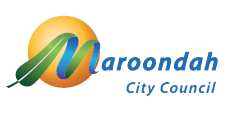 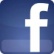 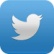 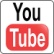 Program$ (million)DetailsBuildings$22.211Community Facilities Building renewal ($1.898 million) – Council continues to maintain assets at a high standard to ensure our community has access to safe and appropriate facilities. The 2018/19 program includes work at Central Ringwood Community Centre, Croydon Sporting Pavilion, HE Parker Scout Hall, HE Parker Sporting Pavilion, Jubilee Park Croquet Pavilion, Maroondah Montessori Pre School, Maroondah Pre School and Quambee Sporting Pavilion.Completion of construction of the HE Parker multi sports complex 2018/19 ($14.75 million) Renewal of ventilation systems at Community Facilities ($0.55 million)Upgrade and renewal of Sporting Facilities ($0.32 million)Community Facilities Improvements ($0.20 million) – to improve accessibility to Council facilities for people with disabilitiesRoads$4.325Road reseal works ($1.730 million)Reconstruction of Ford Street, Ringwood ($0.40 million)Kerb and channel replacement works ($0.66 million)Local area traffic management ($0.27 million)Footpaths & cycleways$3.090Footpath replacement works ($1.50 million)Footpath construction program ($0.78 million)Taralla Creek Trail improvement works ($0.10 million)Disability footpath access ($0.30 million)Bike path overlay/reseals ($0.33 million)Carparks$0.460Carpark resealing ($0.26 million)Drainage$3.467Stormwater drainage infrastructure renewal including Scenic Avenue, Ringwood East catchment Stage 3B drainage upgrade works ($0.4 million); Hull Road Croydon easement drain upgrade ($0.25 million); and the final stage of Power Street, Croydon North catchment drainage upgrade works ($0.75 million)Recreational, leisure and community facilities$3.206Sports fields surface renovations for Mullum Mullum  Oval 2 ($0.8 million)Renewal of sports field lighting ($0.21 million)Netball and tennis court, including surfaces, lines, nets and fencing ($0.20 million)Parks and open space$1.260Playground renewal ($0.59 million)Bridge replacement works in Council’s reserves ($0.20 million)Park inventory and signage replacement ($0.17 million)Outcome AreaVision Statements1.  A safe, healthy and active communityIn 2040, Maroondah is a safe, healthy and active community with local opportunities provided for people of all ages and abilities to have high levels of social, emotional and physical wellbeing.2.  A prosperous and learning communityIn 2040, Maroondah is a thriving centre of economic activity and opportunity within the eastern region where the sustainability and growth of local businesses is supported. All community members, groups, education providers and local businesses have access to a wide range of quality learning resources and facilities.3.  A vibrant and culturally rich communityIn 2040, Maroondah is a creative cosmopolitan community recognised for its celebration and promotion of arts and culture. There are a broad range of engaging entertainment options, diverse cultural activities and the creation and display of contemporary and traditional forms of art.4.  A clean, green and sustainable communityIn 2040, Maroondah is a leafy green community with high levels of waste diversion and sustainable approaches to infrastructure development, urban design and management of natural resources. Our community is resilient and has the knowledge, capacity and resources to make sustainable lifestyle choices.5.  An accessible and connected communityIn 2040, Maroondah is an accessible community for all ages and abilities with walkable neighbourhoods, effective on and off-road transport networks, and access to a range of sustainable transport options.6.  An attractive, thriving and well built communityIn 2040, Maroondah is a leafy green community with high quality urban form and infrastructure that meets the needs and aspirations of all ages and abilities. A diverse range of housing options are available and thriving activity centres provide a broad range of facilities and services to meet community needs. The character of local neighbourhoods continues to be maintained while also accommodating population growth. 7.  An inclusive and diverse communityIn 2040, Maroondah is an inclusive community where social connections are strong across generations and diversity is embraced and celebrated.8.  A well governed and empowered communityIn 2040, Maroondah is an effectively empowered community that is actively engaged in Council decision making through processes that ensure their voice is heard and considered.  Council provides strong and responsive leadership, ensures transparent processes and works with the community to advocate and champion their needs.AreaDescription of services providedExpenditure 
 (Revenue)Net Cost
$'000Children’s ServicesCouncil provides a range of Children’s Services including Family Day Care, Occasional Care and Vacation Care programs. Council also owns 19 kindergarten facilities that are leased to local committees of management with some sites operated by a Kindergarten Cluster Manager (Best Chance) to deliver programs for three and four-year-old children living in Maroondah. Council also funds a central enrolment scheme for children attending kindergarten and the Children's Services team is involved in many events and capacity building activities for educators in the municipality.1,785   (807)978Community Health ServicesThe City of Maroondah has a comparatively healthy community, residing in a clean and safe environment.  Council plays an instrumental role protecting and promoting the health and wellbeing of the community through education and prevention strategies while supporting sustainable safe environments. A broad range of proactive and reactive activities are undertaken to reduce public health risks that include the registration and assessment of food and health businesses, statutory food and water sampling, communicable disease investigations, preventative health services and advice that include Immunisation Services and general health promotion activities. Council manages emergencies in accordance with the legislation in the Emergency Management Act and the Emergency Management Manual of Victoria.   Council is responsible for the planning, preparation, training and exercising of emergency processes and works collaboratively across the region to improve consistency in operations.1,730(615)1,115Community Planning and DevelopmentThis team facilitates community planning and community development activities across the city.  Areas covered include: community wellbeing, disability advocacy, social research, community safety, and on-the-ground community development activities.1,203  (0)1,203AreaDescription of services providedExpenditure 
 (Revenue)Net Cost
$'000Maroondah LeisureThis area provides a broad range of services, activities and facilities to meet the needs of Maroondah’s diverse community. The service area provides support, management and operation of Council’s major leisure facilities, including Aquahub, Aquanation, Croydon Memorial Pool, Dorset and Ringwood Golf, The Rings and HE Parker multi sports complex.  The service area also has a strong focus on service co-ordination and policy development.19,439(19,814)(375)Maternal and Child Health ServicesThe Maternal and Child Health service is a state-wide universal service for families with children from birth to school age. The service is delivered at seven Maternal and Child Health centres across the municipality and is provided in partnership with the Department of Education and Early Childhood Development. Council also provides an enhanced service focusing on children, mothers and families at risk of poor health and community wellbeing outcomes. In addition, the Maroondah program includes, a lactation service, early parenting program, a dad’s program, a Burmese families program, and an extensive needs-based parenting educationgroup program.2,503 (990)1,513Sport and RecreationThis service area supports and encourages community involvement in physical activity via direct and indirect service provision through:Casual and Seasonal allocation of sports fields and pavilions; Community Facilities Tenancy agreement development and management; Events and Festivals; Direct service provision, support and advice for community based events; Community sporting liaison and advocacy; Capital works project planning and co-ordination; Promotion of participation in physical activity; Information dissemination and direct liaison with leisure groups; Leisure planning and policy development; Facility management of 72 community buildings and Club development initiatives.1,260 (523)737SportsgroundsThis function provides maintenance and renewal of Council’s 48 sports fields which includes cricket pitch turf management and three key precinct parks (Jubilee, Croydon and Town Park)  within the municipality.1,849   (0)1,849ServiceIndicatorPerformance MeasureComputationAquatic FacilitiesUtilisation Utilisation of aquatic facilities (the number of visits to aquatic facilities per head of municipal population)Number of visits to aquatic facilities / Municipal populationFood SafetyHealth And SafetyCritical and major non-compliance outcome notifications (percentage of critical and major non-compliance outcome notifications that are followed up by Council)Number of critical and major non-compliance outcome notifications about a food premises followed up / Total number of critical and major non-compliance outcome notifications about food premisesMaternal and Child HealthParticipation Defined as the percentage of children enrolled who participate in the MCH serviceNumber of children who attend the MCH service at least once (in the year) / Number of children enrolled in the MCH serviceMaternal and Child HealthParticipation Defined as the percentage of Aboriginal children enrolled who participate in the MCH serviceNumber of Aboriginal children who attend the MCH service at least once (in the year) / Number of Aboriginal children enrolled in the MCH serviceAreaDescription of services providedExpenditure 
 (Revenue)Net Cost
$'000Business & Activity Centre DevelopmentThe Business & Activity Centre Development Area of Council incorporates business support, employment development, business investment and local business capacity building. Business support assists businesses with their development by providing workshops, networking and training opportunities. Employment development seeks to promote an environment where employment opportunities are stimulated and more jobs are created through linkages and initiatives with key local stakeholders (employment providers, training organisations, businesses and community organisations). The team also seeks to encourage and facilitate business investment, and enhance the capability of existing businesses to grow and expand locally. BizHub also provides many opportunities to collaborate and network as part of the activated co-working space.  The centre also delivers specialist planning, architectural, project management, urban design, communications and engagement services.  It also serves to steward responsible, sustainable, environmental and social improvements for the Ringwood Metropolitan Activities Centre and other key locations across Maroondah.1,634  (166)1,468LibrariesMaroondah City Council provides two library facilities – one in Ringwood and one in Croydon. The library service is delivered under a regional partnership model by Eastern Regional Libraries Corporation.2,768 (0)2,768RealmRealm - The Ringwood Library Learning and Cultural Centre is Council’s flagship civic building incorporating a Council service centre, library, an art space, the Centre for Regional Knowledge and Innovation and BizHub business resource centre.  REALM is an integral and key element to the Ringwood Metropolitan Activity Centre and is integrated with the Eastland development Town Square and is connected to the Ringwood Station public transportation hub.  The facility focusses on the creative, educational and prosperous development of Maroondah by strengthening the Eastern regions’ knowledge base, inspiring lifelong learning, encouraging cultural and civic participation and promoting innovation and entrepreneurial excellence.426 (71)355ServiceIndicatorPerformance MeasureComputationLibrariesParticipationNumber of active library members (percentage of the municipal population that are active library members)Number of active library members / Total municipal population AreaDescription of services providedExpenditure 
 (Revenue)Net Cost
$'000Arts and Cultural DevelopmentArts and Cultural Development leads a wide range of creative opportunities across Maroondah, ensuring it is culturally rich and vibrant in line with the community's aspirations. The unit develops, presents and promotes dynamic and exciting arts programming for all ages and abilities within high calibre arts venues including ArtSpace at Realm, Maroondah Access Gallery and Wyreena Community Arts Centre. All art forms are included, from visual arts to music, from performance to digital media. Nationally significant art exhibitions and the McGivern Painting Prize valued at $25,000 bring highly skilled artists and a wide range of visitors to Maroondah from across the eastern region and beyond. Workshops, classes, events and networking programmes respond to local community needs, while the Grants program supports a diverse range of community initiatives.The Unit manages the Maroondah City Art Collection and the Public Art Program, which enhance Council's facilities and add value to the outdoor and built environment.1,385 (315)1,070Karralyka CentreKarralyka is a premier theatre and function centre in Melbourne's eastern suburbs and the only such facility of this size in Maroondah. The theatre has a seating capacity of 430 and delivers a season of theatre for the community, including Morning Melodies, children's theatre and drama workshops, comedy, musical and dramatic performances. Karralyka partners with local theatre groups to promote and develop performing arts in the community. The theatre generates positive demand as a ‘venue for hire’, and regularly hosts local school and corporate performances and seminars. Karralyka is a flexible function and conference venue with a total capacity for 550 seated guests. Karralyka manages its food and beverage operations in-house. The kitchen facilities at Karralyka are also used to prepare food for Council’s Meals on Wheels service. The Maroondah Federation Estate, a community and cultural facility and Maroondah Community Halls are also managed through Karralyka.3,007 (2,892)115AreaDescription of services providedExpenditure 
 (Revenue)Net Cost
$'000Natural EnvironmentThis function maintains over 50 bushland reserves, which involves proactively supporting biodiversity and maintaining appropriate fire breaks.  The team also works closely and proactively with Council’s bush reserves ‘Friends of Groups’ to support and assist with the maintenance of Bushland Reserves. The parks maintenance team maintains Council managed 632 parks, gardens and blocks including proactive and reactive maintenance of landscaped areas, grass mowing.The tree maintenance team manage power lines clearance, reactive tree maintenance program, tree data capture program and tree planting in streets and reserves.8,283   (61)8,222Waste ManagementThe waste management team provides residential and commercial waste services to the Maroondah community, including public recycling bins, street litter bins, parks and reserves bins and Council facilities bins. The team manages the contracts for kerbside collection, receipt and sorting, green organics, land fill supply and hard waste contracts. Services also include on-call hard waste collection, a schools and community waste education program, and planning to meet future waste management needs.14,271   (0)14,271ServiceIndicatorPerformance MeasureComputationWaste CollectionWaste DiversionKerbside collection waste diverted from landfill (percentage of garbage, recyclables and green organics collected from kerbside bins that is diverted to landfill)Weight of recyclables and green organics collected from kerbside bins / Total weight of garbage, recyclables and green organics collected from kerbside binsAreaDescription of services providedExpenditure 
 (Revenue)Net Cost
$'000Asset ManagementThis team provides a range of functions including strategic asset management; implementation and development of Council’s corporate asset and works management system; management of all corporate data relating to Council’s assets; and cyclical proactive inspections of Council’s assets in accordance with Council’s Road Management Plan. The team also develops Council’s annual capital works program relating to roads, car parks, laneways, shared paths, stormwater drainage and building assets.1,314   (46)1,268Engineering ServicesThe team delivers the engineering related component of Council’s Capital Works Program including management of design consultants, the tendering and contract process, and the supervision of construction works. Engineering Services also provides professional advice and technical expertise in the areas of traffic investigations and strategic transportation issues, stormwater drainage investigations and flood management strategy, and private subdivisions and developments, including approval of engineering plans for developments and supervision of works relating to all developments.1,455   (263)1,192AreaDescription of services providedExpenditure 
 (Revenue)Net Cost
$'000Building ServicesThis team ensures compliance of existing and proposed buildings with the Building Act and regulations, and also provides advice on variations to Building Regulations and swimming pool/spa safety barriers, building permits and inspections.1,426 (532)894Built EnvironmentThis team provides pro-active and reactive maintenance of Council’s infrastructure assets including roads, footpaths and drains. Construction maintenance provides pro-active cleaning of all drainage pits within road reserves, programmed street sweeping, public toilet & BBQ cleaning and graffiti removal.8,336 (400)7,936Statutory PlanningCouncil has the responsibility for delivering town planning land use and development advice and assessments to diverse residential and commercial communities. These residential and commercial land uses are set in a unique urban environment with high levels of amenity protected by various landscape and environmental controls as set out in the Maroondah Planning Scheme. The role of statutory planning is to manage and consult with the community on changes and ensure that such changes are to the social, environmental and economic betterment of the City. $2.5m income is restricted for Public Open Space.2,916 (4,079)(1,163)Strategic Planning and SustainabilityThis function carries oversight of the Maroondah Planning Scheme and associated land use controls.  It influences the physical development of Maroondah to secure the most efficient and effective use of land in the public interest and to ensure facilities such as roads, schools and libraries are built where they are needed. This function also assists with the development and implementation of strategic transport policies and strategy with a focus on sustainable transport services and the travel needs of the community. A range of environmental sustainability strategies and projects are also pursued. This area also includes the Eastern Alliance for Greenhouse Action (EAGA) which is a formal collaboration of eight Councils in Melbourne’s east, working together on regional programs that reduce greenhouse gas emissions and facilitate regional adaptation.1,973   (325)1,648ServiceIndicatorPerformance MeasureComputationStatutory PlanningDecision makingCouncil planning decisions upheld at VCAT (percentage of planning application decisions subject to review by VCAT and that were upheld in favour of Council)Number of VCAT decisions that did not set aside council's decision in relation to a planning application / Number of VCAT decisions in relation to planning applicationsRoadsSatisfactionSatisfaction with sealed local roads (community satisfaction rating out of 100 with how Council has performed on the condition of sealed local roads)Community satisfaction rating out of 100 with how Council has performed on the condition of sealed local roadsAreaDescription of services providedExpenditure 
 (Revenue)Net Cost
$'000Aged and Disability ServicesServices provided by Council include the Home and Community Care Program (HACC), which includes Intake and Assessment; Domestic Assistance (home care); Personal Care; Respite Care; Food Services (Meals on Wheels); Supported Residential Services program; Planned Activity Group; and Property Maintenance services to HACC eligible residents. The HACC program aims to support frail older people, and people with a disability and their carers, to maximise their independence by supporting them to remain at home and stay connected to their community. Aged and Disability Services also provide Social Support activities, facilitate Carer Support Groups and provide support to Senior Citizens and Older Persons Groups.7,990 (5,959)2,031Youth ServicesYouth Services’ mission is to empower and support Maroondah’s young people to reach their full potential. Youth Services provides a wide range of high quality services to young people aged 12-25 years and also plays an important role in improving outcomes through facilitation and advocacy. Youth Services works closely with service providers, schools and specialist youth services, such as mental health, drug & alcohol, housing and family services to improve outcomes for young people. Direct services provided by Youth Services include youth participation; personal development; social and recreation programs; youth events; and information, support and referral via EV's Youth Centre in Croydon and elsewhere throughout the community.  Youth Services also provides a range of resources for young people including the Maroondah Youth Services website and social networking pages and the Maroondah Youth Card.Youth Services also plays a key role in the development and co-ordination of the Maroondah youth service system, by facilitating networks, coordinating or participating in sector projects, providing funds for programs through School Focused Youth Service, and providing resources for workers.882 (153)729AreaDescription of services providedExpenditure 
 (Revenue)Net Cost
$'000Communications and EngagementThis team has both a corporate and an operational responsibility for the management of public relations and  communications for Maroondah City Council to promote the work and achievements of Council and keep the community informed and engaged. It provides a range of services including publications, advertising and newsletters; communication and advocacy campaigns; management of Council’s e-Communications, including website, intranet and social media; Council branding, corporate identity and marketing; internal communications; and development of style guides and related policies. This area also includes the Elected Representatives being the Mayor and Councillors. 1,799 (4)1,795Contracts and PurchasingThis function assists Council’s Service Areas in the purchasing of goods and services through the strategic development and co-ordination of the purchasing, tendering and contract management processes. 347 (0)347Council PlanningThis function oversees the integrated planning and delivery of Council activities in accordance with organisational goals, objectives and budgets.  In particular, the Council Planning function coordinates the preparation of the Council Plan, the Annual Report, the service delivery planning process and the development, monitoring and review of the Maroondah 2040 Community Vision.190 (0)190Customer ServiceThe customer service team manages and operates Council’s 1300 Call Centre and three service centres: in Braeside Avenue Ringwood, Croydon Civic Square, and REALM adjacent to the Town Square as part of Eastland. The team provides information and referral on Council services, booking services for a number of local facilities and Council services, referral of customer requests, and cash receipting for payment of accounts and fees. 2,026 (0)2,026AreaDescription of services providedExpenditure 
 (Revenue)Net Cost
$'000Executive OfficeThe Chief Executive Officer is in charge of total management of the Council and responsible for high level decisions regarding policy and strategy and is the main point of communication between Council and corporate operations. This area also provides support for the Eastern Regional Group of Councils.508 (0)508Facilities MaintenanceThis function provides Council with a centralised approach to all issues relating to Council buildings, including programmed maintenance and capital works. In addition, the team works closely with the users and managers of Council facilities on all aspects of buildings, including risk management. 2,143 (0)2,143Financial ServicesThis team provides sound financial management that complies with legislative requirements, and also ensures that planning and budgeting activities meet Maroondah’s vision and the long term financial sustainability of Council. The core services include: accounts payable, financial accounting (including reconciliations, financial accounts and statutory returns), management accounting (including annual budget, monitoring and reporting) and strategic project analysis.1,970 (118)1,853Governance & Corporate InformationThis team provides administration and civic support to Councillors, develops Council agendas and minutes, organises citizenship ceremonies, ensures Council-wide statutory compliance and provides governance advice to Council. The team also manages hall-keeping, meeting rooms and catering at the Council offices. This function is responsible for the practical application of the full range of services associated with the corporate recordkeeping system which include mail processing, systems management and file movement, archival and retrieval.1,682 (33)1,649AreaDescription of services providedExpenditure 
 (Revenue)Net Cost
$'000Workplace People & CultureThe service provides organisational employee support including employee selection and recruitment; induction; job design and analysis; remuneration and benchmarking; employment contracts management; and advisory services for both internal and external candidates seeking employment opportunities within Council. Management of Council’s safety management system includes; reviewing and updating OH&S policies; OH&S training; hazard identification; inspections and reporting; and OH&S consultative processes; and advisory services for the community, particularly relating to OH&S requirements for Council’s facilities and buildings. Employee engagement, workforce planning, corporate change management and process improvement activities are also undertaken. The Payroll team manages payroll systems and processes, remuneration services, reporting and policy development and review. Workcover and Injury management involves management of rehabilitation and the return to work program, management of the employee assistance program, management of employees’ health and wellbeing initiatives, and development of associated policies. Workplace relations manage enterprise agreement negotiation and award interpretation; provides employee and industrial relations advice; and supports employment contract management.3,063 (0)3,063Information TechnologyThis team provides most of its support and services to internal Council employees. It provides indirect benefits to the community by providing information technology infrastructure and systems to all Council teams to enable efficient and effective service delivery. Also provided is the back-end technical support for Council’s websites; the ability for electronic transactions to take place through Council’s eServices; and a public online mapping system for the community to access via Council’s website.3,713 (0)3,713Local LawsThe Local Laws team provides a broad range services to ensure the amenity, function and safety of the City is maintained to a high standard. The activities include the registration and management of domestic animals; ensuring the management of safe and accessible car parking; protection of resident and business amenity and safety; ensuring fire preparedness and prevention; and managing the City’s school crossings.3,772   (2,625)1,147AreaDescription of services providedExpenditure 
 (Revenue)Net Cost
$'000Revenue, Property and ValuationsThis team provides, develops and implements revenue policy and strategy development, the annual rating strategy, statutory declarations and notices, and rate and charge generation. The function undertakes general property valuations, supplementary rating valuations, non-rating valuations, and reviews of the rateability of properties. The team also issues rate notices, develops revenue projections, manages concessions, leads Council’s debt recovery and manages the property database.1,814 (568)1,246Risk ManagementThis team oversees the implementation of the risk framework across Council, the development of risk treatment plans and administration of the risk register. The function also provides risk management advice and training to Council service areas. Mitigation of Council’s liability is achieved through effective claims management. This team also maintains appropriate insurance cover for insurable assets and liabilities.1,229 (5)1,224ServiceIndicatorPerformance MeasureComputationGovernanceSatisfaction Satisfaction with Council decisions (community satisfaction rating out of 100 with how Council has performed in making decisions in the interest of the community)Community satisfaction rating out of 100 with the performance of Council in making decisions in the interest of the communityAnimal ManagementHealth and SafetyAnimal management prosecutions (number of successful animal management prosecutions)Number of successful animal management prosecutionsNet CostExpenditureRevenue$’000$’000$’000A safe, healthy and active community7,02029,76922,749A prosperous and learning community4,5914,828237A vibrant and culturally rich community1,1854,3923,207A clean, green and sustainable community22,49322,55461An accessible and connected community2,4602,769309An attractive, thriving and well built community9,31514,6515,336An inclusive and diverse community2,7608,8726,112A well governed and empowered community20,90624,2593,353Total services and initiatives70,730112,09441,364Depreciation20,502Other non-attributable 93Deficit before funding sources91,325Funding sourcesRates and charges90,273Funding Assistance5,139Capital grants13,105Interest808Total funding sources 109,325Surplus for the year18,000ForecastBudget Strategic Resource PlanStrategic Resource PlanStrategic Resource PlanLong Term Financial PlanLong Term Financial PlanLong Term Financial PlanLong Term Financial PlanLong Term Financial PlanMeasuresActualBudget ProjectionsProjectionsProjectionsIndicator2017/182018/192019/202020/212021/222022/232023/242024/252025/262026/272027/28$’000$’000$’000$’000$’000$’000$’000$’000$’000$’000$’000Net Result %> 0%6.51%12.87%3.68%4.83%5.06%5.29%5.50%5.20%5.53%5.67%5.63%Liquidity Ratio> 1.0%1.701.561.581.631.641.681.711.721.751.801.84Internal financing %> 100%90.3%140.7%100.2%111.7%110.7%113.3%113.2%110.6%112.9%114.6%115.9%Indebtedness %≤ 40%17.4%15.3%13.9%12.2%10.7%9.2%7.8%6.4%5.0%3.6%2.2%Capital replacement ratio> 1.5%1.651.981.231.201.261.231.251.261.241.221.21Renewal gap ratio> 1.0%1.441.241.121.121.171.161.171.181.171.151.14Comprehensive Income StatementFor the four years ending 30 June 2022ForecastBudgetStrategic Resource PlanStrategic Resource PlanStrategic Resource PlanActualBudgetProjectionsProjectionsProjections2017/182018/192019/202020/212021/22NOTES$’000$’000$’000$’000$’000IncomeRates and charges6.1.184,84990,27393,24696,00298,618Statutory fees and fines6.1.24,3794,5084,5984,8874,837User fees6.1.324,29326,20425,92227,79928,897Grants -operating6.1.412,51711,9408,7707,9708,069Grants - capital6.1.43,85112,945362362362Contributions - monetary6.1.54,1563,7383,6543,6203,631Other income6.1.61,1471,0811,0841,2651,326Total income135,192150,689137,636141,905145,740ExpensesEmployee costs6.1.753,08856,08556,97157,43359,114Materials and services6.1.850,51052,68050,85552,20953,156Depreciation and amortisation6.1.921,07622,05422,90523,62524,365Bad and doubtful debts7111111Borrowing costs1,031968901832759Net (gain)/loss on disposal of property, infrastructure, plant and equipment9393939393Other expenses6.1.10793798806822840Total expenses126,598132,689132,542135,015138,328Surplus/(deficit) for the year8,59418,0005,0946,8907,412Other comprehensive incomeItems that will not be reclassified to surplus or deficit in future periodsNet asset revaluation increment /(decrement)-----Total comprehensive result8,59418,0005,0946,8907,412Balance SheetFor the four years ending 30 June 2022For the four years ending 30 June 2022For the four years ending 30 June 2022For the four years ending 30 June 2022For the four years ending 30 June 2022For the four years ending 30 June 2022For the four years ending 30 June 2022For the four years ending 30 June 2022For the four years ending 30 June 2022For the four years ending 30 June 2022For the four years ending 30 June 2022For the four years ending 30 June 2022For the four years ending 30 June 2022ForecastBudgetBudgetStrategic Resource PlanStrategic Resource PlanStrategic Resource PlanStrategic Resource PlanStrategic Resource PlanStrategic Resource PlanActualBudgetBudgetProjectionsProjectionsProjectionsProjectionsProjectionsProjections2017/182018/192018/192019/202019/202020/212020/212021/222021/22NOTESNOTESNOTES$’000$’000$’000$’000$’000$’000$’000$’000$’000AssetsCurrent assetsCash and cash equivalents10,81410,66910,66910,27310,27310,86110,86111,44811,448Trade and other receivables7,8777,7747,7747,8187,8188,9488,9489,2129,212Other financial assets25,23224,89524,89523,97123,97125,34225,34226,71226,712Inventories410418418426426435435443443Other assets704718718733733747747762762Total current assets6.2.16.2.16.2.145,03744,47444,47443,22143,22146,33346,33348,57748,577Non-current assetsTrade and other receivables268268268268268268268268268Investments in associates, joint arrangement and subsidiaries3,0293,0293,0293,0293,0293,0293,0293,0293,029Property, infrastructure, plant & equipment1,546,8941,566,0901,566,0901,569,9561,569,9561,573,3121,573,3121,578,2251,578,225Intangible assets933933933933933933933933933Total non-current assets6.2.16.2.16.2.11,551,1241,570,3201,570,3201,574,1861,574,1861,577,5421,577,5421,582,4551,582,455Total assets1,596,1611,614,7941,614,7941,617,4071,617,4071,623,8751,623,8751,631,0321,631,032LiabilitiesCurrent liabilitiesTrade and other payables9,38810,59310,5938,6948,6948,8698,8699,2289,228Trust funds and deposits3,4323,4323,4323,4323,4323,4323,4323,4323,432Provisions12,38113,05613,05613,78413,78414,55814,55815,38215,382Interest-bearing liabilities6.2.26.2.26.2.21,3311,3991,3991,4671,4671,5411,5411,6171,617Total current liabilities6.2.36.2.36.2.326,53228,48028,48027,37727,37728,40028,40029,65929,659Non-current liabilitiesProvisions1,1981,2821,2821,3711,3711,4671,4671,5701,570Trust funds and deposits989898989898989898Interest-bearing liabilities6.2.26.2.26.2.218,68417,28517,28515,81815,81814,27714,27712,66012,660Total non-current liabilities6.2.36.2.36.2.319,98018,66518,66517,28717,28715,84215,84214,32814,328Total liabilities46,51247,14547,14544,66444,66444,24244,24243,98743,987Net assets1,549,6491,567,6491,567,6491,572,7431,572,7431,579,6331,579,6331,587,0451,587,045EquityAccumulated surplus501,937517,937517,937521,531521,531527,421527,421533,833533,833Reserves1,047,7121,049,7121,049,7121,051,2121,051,2121,052,2121,052,2121,053,2121,053,212Total equity6.2.56.2.56.2.51,549,6491,567,6491,567,6491,572,7431,572,7431,579,6331,579,6331,587,0451,587,045Statement of Changes in EquityStatement of Changes in EquityFor the four years ending 30 June 2022For the four years ending 30 June 2022TotalTotalTotalAccumulated SurplusAccumulated SurplusRevaluation ReserveRevaluation ReserveOther ReservesOther ReservesNOTES$’000$’000$’000$’000$’000$’000$’000$’000$’0002018 Forecast Actual2018 Forecast ActualBalance at beginning of the financial yearBalance at beginning of the financial year1,541,0551,541,0551,541,055495,343495,3431,038,7121,038,7127,0007,000Surplus/(deficit) for the yearSurplus/(deficit) for the year8,5948,5948,5948,5948,594----Transfers to general reserveTransfers to general reserve---(2,000)(2,000)--2,0002,000Balance at end of the financial yearBalance at end of the financial year1,549,6491,549,6491,549,649501,937501,9371,038,7121,038,7129,0009,0002019 Budget2019 BudgetBalance at beginning of the financial yearBalance at beginning of the financial year1,549,6491,549,6491,549,649501,937501,9371,038,7121,038,7129,0009,000Surplus/(deficit) for the yearSurplus/(deficit) for the year18,00018,00018,00018,00018,000----Transfers to general reserveTransfers to general reserve6.3.1---(2,000)(2,000)--2,0002,000Balance at end of the financial yearBalance at end of the financial year6.3.21,567,6491,567,6491,567,649517,937517,9371,038,7121,038,71211,00011,00020202020Balance at beginning of the financial yearBalance at beginning of the financial year1,567,6491,567,6491,567,649517,937517,9371,038,7121,038,71211,00011,000Surplus/(deficit) for the yearSurplus/(deficit) for the year5,0945,0945,0945,0945,094----Transfers to general reserveTransfers to general reserve---(1,500)(1,500)--1,5001,500Balance at end of the financial yearBalance at end of the financial year1,572,7431,572,7431,572,743521,531521,5311,038,7121,038,71212,50012,50020212021Balance at beginning of the financial yearBalance at beginning of the financial year1,572,7431,572,7431,572,743521,531521,5311,038,7121,038,71212,50012,500Surplus/(deficit) for the yearSurplus/(deficit) for the year6,8906,8906,8906,8906,890----Transfers to general reserveTransfers to general reserve---(1,000)(1,000)--1,0001,000Balance at end of the financial yearBalance at end of the financial year1,579,6331,579,6331,579,633527,421527,4211,038,7121,038,71213,50013,50020222022Balance at beginning of the financial yearBalance at beginning of the financial year1,579,6331,579,6331,579,633527,421527,4211,038,7121,038,71213,50013,500Surplus/(deficit) for the yearSurplus/(deficit) for the year7,4127,4127,4127,4127,412----Transfers to general reserveTransfers to general reserve---(1,000)(1,000)--1,0001,000Balance at end of the financial yearBalance at end of the financial year1,587,0451,587,0451,587,045533,833533,8331,038,7121,038,71214,50014,500Statement of Cash FlowsFor the four years ending 30 June 2022Forecast ActualBudgetStrategic Resource Plan ProjectionsStrategic Resource Plan ProjectionsStrategic Resource Plan ProjectionsForecast ActualBudgetStrategic Resource Plan ProjectionsStrategic Resource Plan ProjectionsStrategic Resource Plan Projections2017/182018/192019/202020/212021/22Notes$’000$’000$’000$’000$’000InflowsInflowsInflowsInflowsInflows(Outflows)(Outflows)(Outflows)(Outflows)(Outflows)Cash flows from operating activitiesCash flows from operating activitiesRates and charges84,77190,71893,17195,27698,535Statutory fees and fines 4,3794,5084,5984,8874,837User fees22,80726,13426,23727,89029,228Grants - operating12,51711,9408,7707,9708,069Grants - capital3,85112,945362362362Contributions - monetary4,1563,7383,6543,6203,631Interest received848808800770815Trust funds and deposits taken1,8001,8001,8001,8001,800Net GST refund / payment-----Employee costs(52,375)(55,326)(56,154)(56,563)(58,187)Materials and services(52,192)(51,508)(52,789)(52,058)(52,821)Trust funds and deposits repaid(1,800)(1,800)(1,800)(1,800)(1,800)Other payments(793)(798)(806)(822)(840)Net cash provided by/(used in) operating activities 6.4.127,96943,15927,84331,33233,629Cash flows from investing activitiesCash flows from investing activitiesPayments for property, infrastructure, plant and equipment Payments for property, infrastructure, plant and equipment (34,831)(43,609)(28,159)(28,401)(30,730)Proceeds from sale of property, infrastructure, plant and equipment Proceeds from sale of property, infrastructure, plant and equipment 1,2672,2671,2951,3271,359Payments for investments(53,920)(64,663)(64,075)(66,371)(66,371)Proceeds from sale of investmentsProceeds from sale of investments65,00065,00065,00065,00065,000Net cash provided by/ (used in) investing activities 6.4.2(22,484)(41,005)(25,939)(28,445)(30,742)Cash flows from financing activities Cash flows from financing activities Finance costs (1,031)(968)(901)(832)(759)Proceeds from borrowings -----Repayment of borrowings (1,269)(1,331)(1,399)(1,467)(1,541)Net cash provided by/(used in) financing activities 6.4.3(2,300)(2,299)(2,300)(2,299)(2,300)Net increase/(decrease) in cash & cash equivalents 3,185(145)(396)588587Cash and cash equivalents at the beginning of the financial year Cash and cash equivalents at the beginning of the financial year 7,62910,81410,66910,27310,861Cash and cash equivalents at the end of the financial year 6.4.4                            6.4.510,81410,66910,27310,86111,448Statement of Capital WorksFor the four years ending 30 June 2022For the four years ending 30 June 2022Forecast ActualBudgetStrategic Resource Plan ProjectionsStrategic Resource Plan ProjectionsStrategic Resource Plan ProjectionsForecast ActualBudgetStrategic Resource Plan ProjectionsStrategic Resource Plan ProjectionsStrategic Resource Plan Projections2017/182018/192019/202020/212021/22NOTES$’000$’000$’000$’000$’000PropertyLand-----Land improvements-----Total land-----Buildings11,09422,2118,4758,1708,000Total buildings11,09422,2118,4758,1708,000Total property11,09422,2118,4758,1708,000Plant and equipmentPlant, machinery and equipmentPlant, machinery and equipment4,3383,8823,4523,7324,332Fixtures, fittings and furniture6480808080Computers and telecommunications1,426930950970990Total plant and equipment5,8274,8924,4824,7825,402InfrastructureRoads5,1954,3253,5623,6823,962Bridges305200200200210Footpaths and cycleways2,0833,0903,1403,3523,619Drainage1,7673,4673,0103,4004,012Recreational, leisure and community facilities2,8493,2062,8352,6052,760Waste management7250505050Parks, open space and streetscapesParks, open space and streetscapes3,2631,0601,0801,1701,260Off street car parks689460480460500Other infrastructure1,756720845530955Total infrastructure17,97916,57815,20215,44917,328Total capital works expenditure6.5.134,90143,68128,15928,40130,730Represented by:New asset expenditure6,50416,2202,4902,0572,229Asset renewal expenditure25,07822,50020,51020,79423,527Asset upgrade expenditure3,3204,9615,1595,5504,974Total capital works expenditure6.5.134,90143,68128,15928,40130,730Funding sources represented by:Funding sources represented by:Grants3,85112,945362362362Contributions1,7691,4271,4551,4871,519Council cash29,28129,30926,34226,55228,849Total capital works expenditure6.5.134,90143,68128,15928,40130,730Forecast ActualBudgetStrategic Resource Plan ProjectionsStrategic Resource Plan ProjectionsStrategic Resource Plan ProjectionsForecast ActualBudgetStrategic Resource Plan ProjectionsStrategic Resource Plan ProjectionsStrategic Resource Plan Projections2017/182018/192019/202020/212021/22$’000$’000$’000$’000$’000Staff expenditureEmployee costs - operating53,07856,08556,97157,43359,114Employee costs - capital9909781,0181,0381,059Total staff expenditure 54,06857,06357,98958,47160,173FTEFTEFTEFTEFTEStaff numbersEmployees (FTE*)565.3573.7573.7573.7573.7Total staff numbers565.3573.7573.7573.7573.7* FTE represents the full-time equivalent number of employees* FTE represents the full-time equivalent number of employees* FTE represents the full-time equivalent number of employees* FTE represents the full-time equivalent number of employees* FTE represents the full-time equivalent number of employees* FTE represents the full-time equivalent number of employeesDepartmentComprisesComprisesDepartmentBudgetPermanentPermanentDepartment2018/19Full TimePart timeDepartment$'000$'000$'000Operations, Infrastructure & Leisure19,16912,6526,517Strategy & Community10,6095,0785,531Corporate Services9,1257,3191,806Development & Amenity9,2887,3471,942Executive's Office1,3941,30293Total permanent staff expenditure49,58633,69715,889Casuals, temporary and other expenditure*6,499Capitalised labour costs978Total expenditure57,063DepartmentComprisesComprisesDepartmentBudgetPermanentPermanentDepartment2018/19Full TimePart timeOperations, Infrastructure & Leisure207.4136.071.4Strategy & Community98.543.754.8Corporate Services85.865.120.7Development & Amenity85.964.021.9Executive's Office10.59.51.0Total permanent staff488.1318.3169.8Casuals, temporary and other76.2Capitalised labour 9.4Total staff573.7Forecast Actual 2017/18Budget                       2018/19Change%$’000$’000$’000General rates*               72,520                74,565                  2,045 2.8%Waste management charge               11,645                14,773                  3,128 26.9%Special rates and charges                    123                     123                       -   0.0%Supplementary rates and rate adjustments                    300                     551                     251 83.7%Interest on rates and charges                    261                     261                       -   0.0%Total rates and charges               84,849                90,273                  5,424 6.4%Type or class of land2017/182018/19ChangeType or class of landcents/$CIV*cents/$CIV*ChangeGeneral Land                 0.2253 0.190534(15.4%)Differential Rate:    Vacant Land                 0.3380 0.285801(15.4%)    Commercial Land                        -   0.228641                        -       Industrial Land                        -   0.228641                        -       Derelict Land                        -   0.571602                        -   Type or class of land2017/182018/19ChangeChangeType or class of land$’000$’000$’000%General Land71,773,88963,294,741(8,479,148)(11.8%)Differential Rate:    Vacant Land724,711641,995(82,716)(11.4%)    Commercial Land                        -   7,091,7087,091,708                        -       Industrial Land                        -   3,518,2573,518,257                        -       Derelict Land                        -   --                        -   Amounts in Lieu of Rates:Cultural and Recreational Lands Act21,53518,568(2,967)(13.8%)Total amount to be raised by general rates72,520,135   74,565,269 2,045,1342.82%Type or class of land2017/182018/19ChangeChangeType or class of landNumberNumber$’000%General Land                 49,103                  45,362 -                  3,741 (7.6%)Differential Rate:    Vacant Land                     286                      237 -                      49 (17.1%)    Commercial Land                        -                      2,202                    2,202 -    Industrial Land                        -                      1,967                    1,967 -    Derelict Land                        -                           -                           -   -Cultural and Recreational Lands Act                         3                          3                         -   0.0%Total number of assessments                 49,392                  49,771                      379 0.8%Type or class of land2017/182018/19ChangeChangeType or class of land$’000$’000$’000%General Land    31,861,586,291 33,219,700,000      1,358,113,709 4.3%Differential Rate:    Vacant Land         214,411,444 224,630,000           10,218,556 4.8%    Commercial Land                        -   3,101,681,000      3,101,681,000                         -       Industrial Land                        -   1,538,770,500      1,538,770,500                         -       Derelict Land                        -   0                        -                           -   Cultural and Recreational Lands Act           14,710,000 14,990,000               280,000 1.9%Total value of land    32,090,707,735     38,099,771,500       6,009,063,765 18.7% Type of ChargePer Rateable PropertyPer Rateable PropertyChangeChange Type of Charge2017/182018/19ChangeChange Type of Charge $  $  $ %Residential 80 Litre Bins                 213.00                  270.00                    57.00 26.8%Residential 120 Litre Bins                 255.50                  324.00                    68.50 26.8%Second and Subsequent Bins*                  272.00                  344.00                    72.00 26.5%Additional Residential 120 Litre Bin*                 200.00                  210.00                    10.00 5.0%Additional Residential Garden Organics*                 200.00                  210.00                    10.00 5.0%Commercial 240 Litre Service        One per week #                 502.00                  590.00                    88.00 17.5%        Three times per week #              1,060.00               1,280.00                  220.00 20.8%Additional Recycling-Non-Residential #                 103.00                  130.00                    27.00 26.2%Commercial & Industrial Garden Organics#*                 180.00                  200.00                    20.00 11.1%Industrial 120 Litre Service #                 288.00                  310.00                    22.00 7.6%Industrial 80 Litre Service #                 243.00                  260.00                    17.00 7.0% Type of Charge2017/182018/19ChangeChange Type of Charge$$$%Residential 80 Litre Bins2,023,5002,602,530579,03028.6%Residential 120 Litre Bins8,801,97911,207,5442,405,56527.3%Second and Subsequent Bins* 150,000223,60073,60049.1%Additional Residential 120 Litre Bin*25,00026,4601,4605.8%Additional Residential Garden Organics*25,19230,0304,83819.2%Commercial 240 Litre Service        One per week #296,180348,63652,45617.7%        Three times per week #159,964187,34527,38117.1%Additional Recycling-Non-residential #5,9938,9822,98949.9%Commercial & Industrial Garden Organics#*500182(318)-63.6%Industrial 120 Litre Service #96,611102,0185,4075.6%Industrial 80 Litre Service #5,0815,67359211.7%Total 11,590,00014,743,0003,153,00027.2%2017/182018/19ChangeChange$’000$’000$’000%General rates           72,520,135            74,565,269             2,045,134 2.8%Service (Garbage) Charges #           11,590,000            14,743,000             3,153,000 27.2%Total Rates and charges           84,110,135            89,308,269             5,198,134 6.2%2017/182018/19Total Rates and annualised supplementaries at 1 JulyTotal Rates and annualised supplementaries at 1 July $        71,098,172  $        72,924,468 Number of rateable propertiesNumber of rateable properties                 49,425                  49,771 Base Average RatesBase Average Rates              1,438.51               1,465.20 Maximum Rate Increase (set by the State Government)Maximum Rate Increase (set by the State Government)2.00%2.25%Capped Average RateCapped Average Rate $           1,466.85  $           1,498.17 Maximum General Rates and Municipal Charges RevenueMaximum General Rates and Municipal Charges Revenue $           1,467.28  $           1,498.17 Budgeted General Rates and Municipal Charges RevenueBudgeted General Rates and Municipal Charges Revenue $        72,520,135  $        74,565,269 Forecast ActualBudgetChangeChange2017/182018/19ChangeChange$’000$’000$’000%Infringements and costs1,1921,074(118)(9.9%)Court recoveries21021000.1%Town planning fees1,3181,50718914.4%Land information certificates145140(5)(3.5%)Permits1,4681,519513.4%Other46571225.1%Total statutory fees and fines4,3794,5081292.9%Forecast ActualBudgetChangeChange2017/182018/19ChangeChange$’000$’000$’000%Active Leisure Centres18,31919,8381,5198.3%Aged and health services754786334.3%Child care/children's programs3864354912.7%Community Facilities - Recreation374394205.3%Community Health1713(4)(24.0%)Local Laws146145(1)(0.7%)Peforming Arts, Functions & Conferences2,9113,0571475.0%Youth Programs152(13)(87.1%)Other fees and charges1,3721,53416211.8%Total user fees24,29326,2041,9107.9%Forecast Actual 2017/2018Budget 2018/2019ChangeChange$’000$’000$’000% Grants were received in respect of the following: Summary of grantsCommonwealth funded grants10,94621,72010,77498.4%State funded grants5,4223,165(2,257)(41.6%)Total grants received16,36824,8858,51752.0%Operating GrantsForecast Actual 2017/2018Budget 2018/2019ChangeChange$’000$’000$’000%Recurrent - Commonwealth GovernmentAged and Disability Services 3,0653,065(0)(0.0%)Children’s Services342309(32)(9.5%)Community Health Immunisation63912844.4%Meals on Wheels17117100.0%Financial Assistance Grants5,0505,139891.8%Recurrent - State GovernmentAged and Disability Services 2,0781,915(163)(7.8%)Maternal Child Health98598500.0%Youth Services Programs4724(23)(48.4%)Meals on Wheels1818(0)(0.5%)Other130(13)(100.0%)Total recurrent grants11,83111,717(114)(1.0%)Non-recurrent - Commonwealth GovernmentChildren’s Services10(1)(100.0%)Non-recurrent - State GovernmentEAGA300165(135)(45.1%)Waste 1750(175)(100.0%)Youth Services Programs3838(0)(0.0%)Other Grants17321(152)(87.8%)Total non-recurrent grants686224(463)(67.4%)Total Operating Grants12,51711,940(577)(4.6%)Capital GrantsForecast Actual 2017/2018Budget 2018/2019ChangeChange$’000$’000$’000%Recurrent - Commonwealth GovernmentRoads to Recovery7241,19547165.0%Recurrent - State GovernmentTotal recurrent grants7241,19547165.0%Non-recurrent - Commonwealth GovernmentEast Ringwood Pavilion5000(500)(100.0%)CCTV East Ringwood, Croydon & RMAC5300(530)(100.0%)HE Parker Multisports Complex50011,75011,2502250.0%Non-recurrent - State GovernmentEast Ringwood Pavilion2500(250)(100.0%)HE Parker Multisports Complex7500(750)(100.0%)Pedestrian Safety Improvements5120(512)(100.0%)Other850(85)(100.0%)Total non-recurrent grants3,12711,7508,623275.8%Total Capital Grants3,85112,9459,094236.1%Forecast ActualBudgetChangeChange2017/182018/19ChangeChange$’000$’000$’000%Contributions - Monetary3,6543,578(76)(2.1%)Contributions - Monetary (Capital)502160(342)(68.1%)Total contributions4,1563,738(418)(10.1%)Forecast ActualBudgetChangeChange2017/182018/19ChangeChange$’000$’000$’000%Interest on investments840800(40)(4.8%)Interest on other88(1)(6.3%)Rent299273(26)(8.8%)Total other income1,1471,081(67)(5.8%)Forecast ActualBudgetChangeChange2017/182018/19ChangeChange$’000$’000$’000%Wages and salaries45,73848,5272,7896.1%WorkCover578589122.0%Casual staff1,9702,049794.0%Superannuation4,3194,4481303.0%Fringe benefits tax483471(13)(3.0%)Total employee costs53,08856,0852,9975.6%Forecast ActualBudgetChangeChange2017/182018/19ChangeChange$’000$’000$’000%Agency Staff850528(322)(37.8%)Apprentices294318248.3%Bank Charges3333885516.6%Cleaning808871647.9%Communications, Postage & Advertising1,3431,377342.6%Consultants953606(347)(36.4%)Cost of Goods Sold86597711212.9%Fire Services Levy11011221.8%Food costs - Meals on Wheels300276(24)(7.9%)Fuels, Oil, Registrations & Running Costs - Plant & Fleet1,1801,172(8)(0.7%)Grants to Community46647040.9%Insurance8249229811.9%Legal Fees690595(95)(13.8%)Library Contribution2,5572,596381.5%Licence Fees1952677237.0%Maintenance3,1353,14490.3%Marketing and Promotion253242(11)(4.3%)Materials - Depot & Golf Courses1,2561,242(13)(1.1%)Memberships/Subscriptions1512035234.8%Printing and stationary251248(2)(0.8%)Security308294(14)(4.6%)Training494489(5)(1.0%)Uniforms909888.8%Utilities3,8344,57473919.3%Other5,1004,435(665)(13.0%)Contract payments - Home  Care3,2153,72050515.7%Contract payments - Waste11,24613,1631,91717.0%Contract payments - Operations6,2066,183(23)(0.4%)Contract payments - Valuations2032403718.2%Contract payments - Election620(62)(100.0%)Contractors - Other2,9382,928(10)(0.3%)Total materials and services          50,510           52,680             2,170 4.3%Forecast ActualBudgetChangeChange2017/182018/19ChangeChange$’000$’000$’000%Property6,7457,2054606.8%Plant & equipment2,3932,68028712.0%Infrastructure11,93812,1692311.9%Total depreciation and amortisation21,07622,0549784.6%Forecast ActualBudgetChangeChange2017/182018/19ChangeChange$’000$’000$’000%Auditor's remuneration - VAGO - audit of the financial statements, performance statement and grant acquitals            64           64           -   0.0%Auditor's remuneration - internal          157         157           -   0.0%Councillors' allowances          305         311             6 2.0%Operating lease rentals          267         265 (2)(0.6%)Total other expenses          793         798             4 0.6%2017/182018/19$$Amount borrowed as at 30 June of the prior year          21,284           20,015 Amount proposed to be borrowed                 -                    -   Amount projected to be redeemed(1,269)(1,331)Amount of borrowings as at 30 June          20,015           18,684 ForecastActualBudgetVariance2017/182018/19$’000$’000$’000Surplus (deficit) for the year8,59418,0009,406Depreciation21,07622,054978Net (gain)/loss on disposal of property, infrastructure, plant and equipment93930Finance costs(1,031)(968)63Net movement in current assets and liabilities(763)3,9804,743Cash flows available from operating activities27,96943,15915,190ForecastActualBudgetVarianceRef20182019$’000$’000$’000Total cash and investments including financial assets36,04635,564(482) Restricted cash and investments6.4.5.1- Trust funds and deposits(3,529)(3,529)0- Unexpended grants and contributions(2,500)(2,500)0- Unexpended specific purpose investments other(10,046)(3,744)6,302- Cash backed reserve(9,000)(11,000)(2,000)Unrestricted cash and investments6.4.5.210,97114,7913,820Forecast ActualBudgetChange%2017/182018/19Change%$’000$’000$’000%Property          11,094           22,211           11,117 100.2%Plant and equipment             5,827             4,892 -             935 (16.1%)Infrastructure          17,979           16,578 -           1,401 (7.8%)Total          34,901           43,681             8,780 25.2%Project CostAsset expenditure typesAsset expenditure typesAsset expenditure typesAsset expenditure typesSummary of Funding SourcesSummary of Funding SourcesSummary of Funding SourcesSummary of Funding SourcesProject CostNewRenewalUpgradeExpansionGrantsContrib.Council cashBorrowings$’000$’000$’000$’000$’000$’000$’000$'000$'000Property          22,211           14,750             6,146             1,315           -       11,750         160     10,301           -   Plant and equipment             4,892               465             4,347                 80           -             -        1,267      3,625           -   Infrastructure          16,578             1,005           12,007             3,566           -        1,195           -       15,383           -   Total          43,681           16,220           22,500             4,961           -       12,945      1,427     29,309           -   CAPITAL EXPENDITURE PROGRAM 2018/19 TO 2021/22CAPITAL EXPENDITURE PROGRAM 2018/19 TO 2021/22CAPITAL EXPENDITURE PROGRAM 2018/19 TO 2021/22CAPITAL EXPENDITURE PROGRAM 2018/19 TO 2021/22CAPITAL EXPENDITURE PROGRAM 2018/19 TO 2021/22CAPITAL EXPENDITURE PROGRAM 2018/19 TO 2021/22CAPITAL EXPENDITURE PROGRAM 2018/19 TO 2021/22CAPITAL EXPENDITURE PROGRAM 2018/19 TO 2021/22CAPITAL EXPENDITURE PROGRAM 2018/19 TO 2021/22CAPITAL EXPENDITURE PROGRAM 2018/19 TO 2021/22CAPITAL EXPENDITURE PROGRAM 2018/19 TO 2021/22Budget 2018/19Budget 2018/19Budget 2018/19Budget 2018/19Budget 2018/19Budget 2018/19Budget 2018/19Budget 2019/20Budget 2020/21Budget 2021/22Total ExpenditureCouncil CashGrantsOthers Contrib'nAsset RenewalUpgradeNew WorkTotal ExpenditureTotal ExpenditureTotal Expenditure$000$000$000$000$000$000$000$000$000$000BUILDINGSBUILDINGS Capital improvements to Council facilities managed by others60603030607070Capital improvements to sporting facilities and community groups on Council land managed by others.320160160160160320350350Community facilities - Access & inclusion20020016040200220220HE Parker Multi Sports Complex14,7503,00011,75014,750Proclamation Park Pavilion Redevelopment695905Public Toilet improvement program250250250250270280Community Facilities-Heating, Ventilation and Air Conditioning and Building Management System550550550270270550Replacement of existing community buildings1,1011,1018812208509451,970Carbon Neutral-Energy Revolving Fund250250250350400450Project Management1601608080170170180Design Fees606060607080Leisure Facilities-Plant Replacement200200200200250250Former Education Department land upgrade improvements from Public Open Space001,000500500Non Programmed Emergency Renewal520520520300300600Civic Offices Upgrade1,2501,250Community Facilities Building Renewal  from Condition Audit 3,1403,1402,9901502,0001,7001,850Buildings Occupational Health & Safety and Regulatory works650650325325500500650TOTAL BUIDINGS22,21110,30111,7501606,1461,31514,7508,4758,1708,000TOTAL BUILDINGS22,21110,30111,7501606,1461,31514,7508,4758,1708,000CAPITAL EXPENDITURE PROGRAM 2018/19 TO 2021/22CAPITAL EXPENDITURE PROGRAM 2018/19 TO 2021/22CAPITAL EXPENDITURE PROGRAM 2018/19 TO 2021/22CAPITAL EXPENDITURE PROGRAM 2018/19 TO 2021/22CAPITAL EXPENDITURE PROGRAM 2018/19 TO 2021/22CAPITAL EXPENDITURE PROGRAM 2018/19 TO 2021/22CAPITAL EXPENDITURE PROGRAM 2018/19 TO 2021/22CAPITAL EXPENDITURE PROGRAM 2018/19 TO 2021/22CAPITAL EXPENDITURE PROGRAM 2018/19 TO 2021/22CAPITAL EXPENDITURE PROGRAM 2018/19 TO 2021/22CAPITAL EXPENDITURE PROGRAM 2018/19 TO 2021/22Budget 2018/19Budget 2018/19Budget 2018/19Budget 2018/19Budget 2018/19Budget 2018/19Budget 2018/19Budget 2019/20Budget 2020/21Budget 2021/22Total ExpenditureCouncil CashGrantsOthers Contrib'nAsset RenewalUpgradeNew WorkTotal ExpenditureTotal ExpenditureTotal Expenditure$000$000$000$000$000$000$000$000$000$000ROADS AND DRAINAGEROADSRoads to recovery funding of local road improvements by the Federal Government1,1951,195956239362362362Ford Street Ringwood road reconstruction400400400Road Reconstruction400450500Local Area Traffic Management 200200100100200220230Local Area Traffic Management-Renewal707070808090Traffic lights  and Pedestrian crossings707070708080Road Reseal Works 1,7301,7301,7301,7801,8102,000Kerb & channel replacement works660660660670680700TOTAL ROADS4,3253,1301,19503,98633903,5623,6823,962FOOTPATHS AND CYCLEWAYS Bicycle path upgrade - To upgrade and extend pathway system in accordance with AusRoads Guidelines757575100150200Taralla Creek Trail Improvement Works (Public Open Space)100100100100100100Bike path overlays/reseals330330330340360400Footpath replacement works1,5001,5001,5001,5001,6001,650Footpath construction Program785785785790832949Disability Footpath Access30030024060310310320TOTAL FOOTPATHS AND CYCLEWAYS3,0903,090002,1701357853,1403,3523,619CARPARKS Seal Carparks200200200210200220Car park resealing260260260270260280TOTAL CARPARKS460460002602000480460500CAPITAL EXPENDITURE PROGRAM 2018/19 TO 2021/22CAPITAL EXPENDITURE PROGRAM 2018/19 TO 2021/22CAPITAL EXPENDITURE PROGRAM 2018/19 TO 2021/22CAPITAL EXPENDITURE PROGRAM 2018/19 TO 2021/22CAPITAL EXPENDITURE PROGRAM 2018/19 TO 2021/22CAPITAL EXPENDITURE PROGRAM 2018/19 TO 2021/22CAPITAL EXPENDITURE PROGRAM 2018/19 TO 2021/22CAPITAL EXPENDITURE PROGRAM 2018/19 TO 2021/22CAPITAL EXPENDITURE PROGRAM 2018/19 TO 2021/22CAPITAL EXPENDITURE PROGRAM 2018/19 TO 2021/22CAPITAL EXPENDITURE PROGRAM 2018/19 TO 2021/22CAPITAL EXPENDITURE PROGRAM 2018/19 TO 2021/22CAPITAL EXPENDITURE PROGRAM 2018/19 TO 2021/22CAPITAL EXPENDITURE PROGRAM 2018/19 TO 2021/22CAPITAL EXPENDITURE PROGRAM 2018/19 TO 2021/22CAPITAL EXPENDITURE PROGRAM 2018/19 TO 2021/22CAPITAL EXPENDITURE PROGRAM 2018/19 TO 2021/22CAPITAL EXPENDITURE PROGRAM 2018/19 TO 2021/22CAPITAL EXPENDITURE PROGRAM 2018/19 TO 2021/22CAPITAL EXPENDITURE PROGRAM 2018/19 TO 2021/22CAPITAL EXPENDITURE PROGRAM 2018/19 TO 2021/22Budget 2018/19Budget 2018/19Budget 2018/19Budget 2018/19Budget 2018/19Budget 2018/19Budget 2018/19Budget 2018/19Budget 2018/19Budget 2018/19Budget 2018/19Budget 2018/19Budget 2018/19Budget 2018/19Budget 2019/20Budget 2019/20Budget 2020/21Budget 2020/21Budget 2021/22Budget 2021/22Total ExpenditureTotal ExpenditureCouncil CashCouncil CashGrantsGrantsOthers Contrib'nOthers Contrib'nAsset RenewalAsset RenewalUpgradeUpgradeNew WorkNew WorkTotal ExpenditureTotal ExpenditureTotal ExpenditureTotal ExpenditureTotal ExpenditureTotal Expenditure$000$000$000$000$000$000$000$000$000$000$000$000$000$000$000$000$000$000$000$000ROADS AND DRAINAGE Continuation…DRAINAGE North west drainage scheme projects 500500500500500500000000Ringwood Metropolitan Activities Centre -Drainage Infrastructure 700700700700700700700700700700700700Retarding basins reinstatement works125125125125125125125125130130140140Stormwater drainage infrastructure renewal2,1422,1422,1422,1421,7141,7144284282,1852,1852,5702,5703,1723,172TOTAL DRAINAGE3,4673,4673,4673,46700002,5392,539928928003,0103,0103,4003,4004,0124,012WASTE MANAGEMENT Waste vehicles turning points505050505050505050505050TOTAL WASTE MANAGEMENT50505050000000505000505050505050OTHER Commercial Centres - Upgrade program 00000000290290110110500500Ringwood Metropolitan Activity Centre200200200200200200200200200200200200Bus Shelters202020202020303020203030Carbon Neutral-Greenpower757575757575757575757575Sustainable Maroondah Fund505050505050505050506060Street furniture renewal program75757575757510010075759090Street lighting Improvements-Energy Efficiency3003003003003003001001000000TOTAL OTHER72072072072000003753752752757070845845530530955955TOTAL ROADS AND DRAINAGE12,11212,11210,91710,9171,1951,195009,3309,3301,9271,92785585511,08711,08711,47411,47413,09813,098CAPITAL EXPENDITURE PROGRAM 2018/19 TO 2021/22CAPITAL EXPENDITURE PROGRAM 2018/19 TO 2021/22CAPITAL EXPENDITURE PROGRAM 2018/19 TO 2021/22CAPITAL EXPENDITURE PROGRAM 2018/19 TO 2021/22CAPITAL EXPENDITURE PROGRAM 2018/19 TO 2021/22CAPITAL EXPENDITURE PROGRAM 2018/19 TO 2021/22CAPITAL EXPENDITURE PROGRAM 2018/19 TO 2021/22CAPITAL EXPENDITURE PROGRAM 2018/19 TO 2021/22CAPITAL EXPENDITURE PROGRAM 2018/19 TO 2021/22CAPITAL EXPENDITURE PROGRAM 2018/19 TO 2021/22CAPITAL EXPENDITURE PROGRAM 2018/19 TO 2021/22CAPITAL EXPENDITURE PROGRAM 2018/19 TO 2021/22CAPITAL EXPENDITURE PROGRAM 2018/19 TO 2021/22CAPITAL EXPENDITURE PROGRAM 2018/19 TO 2021/22CAPITAL EXPENDITURE PROGRAM 2018/19 TO 2021/22CAPITAL EXPENDITURE PROGRAM 2018/19 TO 2021/22CAPITAL EXPENDITURE PROGRAM 2018/19 TO 2021/22CAPITAL EXPENDITURE PROGRAM 2018/19 TO 2021/22CAPITAL EXPENDITURE PROGRAM 2018/19 TO 2021/22CAPITAL EXPENDITURE PROGRAM 2018/19 TO 2021/22CAPITAL EXPENDITURE PROGRAM 2018/19 TO 2021/22CAPITAL EXPENDITURE PROGRAM 2018/19 TO 2021/22Budget 2018/19Budget 2018/19Budget 2018/19Budget 2018/19Budget 2018/19Budget 2018/19Budget 2018/19Budget 2018/19Budget 2018/19Budget 2018/19Budget 2018/19Budget 2018/19Budget 2018/19Budget 2018/19Budget 2019/20Budget 2019/20Budget 2020/21Budget 2020/21Budget 2021/22Budget 2021/22Total ExpenditureTotal ExpenditureCouncil CashCouncil CashGrantsGrantsOthers Contrib'nOthers Contrib'nAsset RenewalAsset RenewalUpgradeUpgradeNew WorkNew WorkTotal ExpenditureTotal ExpenditureTotal ExpenditureTotal ExpenditureTotal ExpenditureTotal Expenditure$000$000$000$000$000$000$000$000$000$000$000$000$000$000$000$000$000$000$000$000RECREATIONAL IMPROVEMENTSRECREATIONAL IMPROVEMENTSRECREATIONAL, LEISURE AND COMMUNITY FACILITIES RECREATIONAL, LEISURE AND COMMUNITY FACILITIES Sports fields surface renovation program (18/19 Mullum Mullum Oval 2)Sports fields surface renovation program (18/19 Mullum Mullum Oval 2)800800800800800800800800850850900900Quambee Reserve Surface RenovationQuambee Reserve Surface Renovation800800800800800800Renewal Sports field LightingRenewal Sports field Lighting2102102102101681684242210210220220250250Oval irrigation system replacement programOval irrigation system replacement program676767676767707080808080Golf Courses -  PathwaysGolf Courses -  Pathways320320320320320320330330350350380380Golf Courses-Tee RenewalGolf Courses-Tee Renewal666666666666707075758080Golf Courses- Fairway drainage improvementsGolf Courses- Fairway drainage improvements8080808064641616808085859090Golf Courses-renewal of major irrigation components Golf Courses-renewal of major irrigation components 95959595767619199595100100100100Golf courses  - Renew fairwaysGolf courses  - Renew fairways404040404040505050506060Dorset Golf -Compliance with EPA requirementsDorset Golf -Compliance with EPA requirements200200200200200200180180180180180180Golf Courses-Perimeter FencingGolf Courses-Perimeter Fencing505050505050505050505050Golf courses -renew bunkersGolf courses -renew bunkers484848484848505055555555Ringwood Golf-Renew Eastlink FenceRingwood Golf-Renew Eastlink Fence4204200000Sports Ovals - goal post replacement (ongoing)Sports Ovals - goal post replacement (ongoing)505050505050505060607070Sports Oval Fence replacement (ongoing)               Sports Oval Fence replacement (ongoing)               606060606060606070707575Sports infrastructure renewal-cricket nets, coaches boxes and scoreboardsSports infrastructure renewal-cricket nets, coaches boxes and scoreboards120120120120120120120120130130140140Netball and Tennis courts surfacing including court surfaces, lines, nets and fencingNetball and Tennis courts surfacing including court surfaces, lines, nets and fencing200200200200200200200200250250250250TOTAL RECREATIONAL, LEISURE AND COMMUNITY FACILITIESTOTAL RECREATIONAL, LEISURE AND COMMUNITY FACILITIES3,2063,2063,2063,20600001,8091,8091,3971,397002,8352,8352,6052,6052,7602,760CAPITAL EXPENDITURE PROGRAM 2018/19 TO 2021/22CAPITAL EXPENDITURE PROGRAM 2018/19 TO 2021/22CAPITAL EXPENDITURE PROGRAM 2018/19 TO 2021/22CAPITAL EXPENDITURE PROGRAM 2018/19 TO 2021/22CAPITAL EXPENDITURE PROGRAM 2018/19 TO 2021/22CAPITAL EXPENDITURE PROGRAM 2018/19 TO 2021/22CAPITAL EXPENDITURE PROGRAM 2018/19 TO 2021/22CAPITAL EXPENDITURE PROGRAM 2018/19 TO 2021/22CAPITAL EXPENDITURE PROGRAM 2018/19 TO 2021/22CAPITAL EXPENDITURE PROGRAM 2018/19 TO 2021/22CAPITAL EXPENDITURE PROGRAM 2018/19 TO 2021/22Budget 2018/19Budget 2018/19Budget 2018/19Budget 2018/19Budget 2018/19Budget 2018/19Budget 2018/19Budget 2019/20Budget 2020/21Budget 2021/22Total ExpenditureCouncil CashGrantsOthers Contrib'nAsset RenewalUpgradeNew WorkTotal ExpenditureTotal ExpenditureTotal Expenditure$000$000$000$000$000$000$000$000$000$000RECREATIONAL IMPROVEMENTS Continuation…PARKS AND OPEN SPACEReserves - Playgrounds renewal 59059053159600650700Park development program55552035607075Reserves Signage Program252525253035Reserves footpath lighting (ongoing program)353535354050Ongoing program of providing new and upgraded paths in new and existing parkland45452520505060Park inventory & signage replacement program (continuing program)1701701382210170180190Reserve Bridge Replacement Works200200200200200210Signage505050505050Ringwood Lake Management Plan Implementation90909090100100TOTAL PARKS AND OPEN SPACE1,2601,260008692411501,2801,3701,470TOTAL RECREATIONAL IMPROVEMENTS 4,4664,466002,6781,6381504,1153,9754,230CAPITAL EXPENDITURE PROGRAM 2018/19 TO 2021/22CAPITAL EXPENDITURE PROGRAM 2018/19 TO 2021/22CAPITAL EXPENDITURE PROGRAM 2018/19 TO 2021/22CAPITAL EXPENDITURE PROGRAM 2018/19 TO 2021/22CAPITAL EXPENDITURE PROGRAM 2018/19 TO 2021/22CAPITAL EXPENDITURE PROGRAM 2018/19 TO 2021/22CAPITAL EXPENDITURE PROGRAM 2018/19 TO 2021/22CAPITAL EXPENDITURE PROGRAM 2018/19 TO 2021/22CAPITAL EXPENDITURE PROGRAM 2018/19 TO 2021/22CAPITAL EXPENDITURE PROGRAM 2018/19 TO 2021/22CAPITAL EXPENDITURE PROGRAM 2018/19 TO 2021/22Budget 2018/19Budget 2018/19Budget 2018/19Budget 2018/19Budget 2018/19Budget 2018/19Budget 2018/19Budget 2019/20Budget 2020/21Budget 2021/22Total ExpenditureCouncil CashGrantsOthers Contrib'nAsset RenewalUpgradeNew WorkTotal ExpenditureTotal ExpenditureTotal Expenditure$000$000$000$000$000$000$000$000$000$000PLANT AND EQUIPMENTFIXTURES, FITTINGS AND FURNITURE Furniture and Equipment30301515303030Art in Public Places505050505050TOTAL FIXTURES, FITTINGS AND FURNITURE80800001565808080PLANT, MACHINERY AND EQUIPMENT Karralyka & Federation Estate-Renew equipment80804040808080REALM-Renew equipment5050252570100100Plant & Fleet3,2521,9851,2673,2522,8022,8023,402Leisure Facilities-Equipment Replacement500500500500750750TOTAL PLANT, MACHINERY AND EQUIPMENT3,8822,61501,2673,8176503,4523,7324,332COMPUTERS AND TELECOMMUNICATIONS Information Technology930930530400950970990TOTAL COMPUTERS AND TELECOMMNUNICATIONS930930005300400950970990TOTAL PLANT AND EQUIPMENT4,8923,62501,2674,347804654,4824,7825,402TOTAL CAPITAL EXPENDITURE43,68129,30912,9451,42722,5004,96116,22028,15928,40130,730 IndicatorMeasureNotesActualForecast ActualBudget Strategic Resource Plan ProjectionsStrategic Resource Plan ProjectionsStrategic Resource Plan ProjectionsTrend IndicatorMeasureNotes2016/172017/182018/192019/202020/212021/2022+/o/-Operating positionOperating positionAdjusted underlying resultAdjusted underlying surplus (deficit) / Adjusted underlying revenue18.10%3.15%3.25%3.32%4.49%4.73%+LiquidityWorking CapitalCurrent assets / current liabilities2185.64%169.74%156.16%157.88%163.15%163.79%+Unrestricted cashUnrestricted cash / current liabilities(14.7%)27.46%25.07%24.64%25.82%26.70%+ObligationsLoans and borrowingsInterest bearing loans and borrowings / rate revenue325.86%23.59%20.70%18.54%16.48%14.48%+Loans and borrowingsInterest and principal repayments / rate revenue2.79%2.71%2.55%2.47%2.40%2.33%+IndebtednessNon-current liabilities / own source revenue19.07%23.14%23.33%21.93%21.85%22.19%+Asset renewalAsset renewal expenditure / depreciation4100.29%134.74%124.52%112.07%111.51%116.98%oStabilityRates concentrationRate revenue / adjusted underlying revenue562.82%63.08%60.00%67.75%67.65%67.67%oRates effortRate revenue / property values (CIV)0.26%0.26%0.24%0.23%0.23%0.23%oEfficiencyExpenditure levelTotal expenditure / no. of assessments$2,457$2,561$2,664$2,633$2,654$2,690oRevenue levelResidential rate revenue / No. of residential assessments$1,384$1,622$1,713$1,751$1,783$1,812+Workforce turnoverNo. of resignations & terminations / average no. of staff5.83%6.15%6.15%6.15%6.15%6.15%oAppendixNature of informationPageABudget process73BStatutory disclosures74RequirementRequirementAct & RegulationsBudget Document Reference1.      Financial statements (income statement, balance sheet, changes in equity, cash flows, capital works) in the form set out in the Local Government Model Financial ReportSection 127(2)(a) Regulation 9Section 52.      Services and initiatives to be funded in the budgetSection 127(2)(b)Section 23.      Statement as to how the services and initiatives will contribute to achieving the strategic objectives specified in the Council PlanSection 127(2)(c)Section 24.      Major initiatives, being initiatives identified by Council as priorities, to be undertaken during the financial yearSection 127(2)(d)Section 25.      For services to be funded in the budget, the prescribed indicators of service performance that are required to be reported against in the performance statement, and the prescribed measures relating to those indicatorsSection 127(2)(da)-(db)Section 26.      Details of the rates to be declaredSection 158(1)Section 67.      Details of differential ratesSection 161(2)Section 68.      A detailed list of capital works expenditure in relation to non-current assets classified in accordance with the model statement of capital works in the Local Government Model Financial Report, and set out according to asset expenditure typeRegulation 10(1)(a)Section 69.      A summary of the funding sources in relation to the capital works expenditure, classified separately as to grants, contributions, Council cash and borrowingsRegulation 10(1)(b)Section 610.    A statement of human resourcesRegulation 10(1)(c)Section 511.    A summary of human resources expenditure and the number of full time equivalent Council employees referred to in the statement of human resources, categorised according to the organisational structure of the Council and classified separately as to permanent full time or permanent part timeRegulation 10(1)(d-e)Section 512.    A list of grants by type and source, classified as recurrent grants to be used to fund operation expenditure and capital expenditure, and non-recurrent grants to be used to fund operation and capital expenditureRegulation 10(1)(f)Section 613.    Total amount borrowed as at 30 June of the financial year compared with the previous financial yearRegulation 10(1)(g)Section 614.    Total amount to be borrowed during the financial year compared with the previous financial yearRegulation 10(1)(h)(i)Section 615.    Total amount projected to be redeemed during the financial year compared with the previous financial yearRegulation 10(1)(i)Section 616.    Rate in the dollar for each type or class of landRegulation 10(2)(a)Section 617.    Percentage change in the rate in the dollar for each class or type of land compared with the previous yearRegulation 10(2)(b)Section 618.    Estimated amount to be raised by general rates in relation to each type of class of land compared with the previous financial yearRegulation 10(2)(c)Section 619.    Estimated total amount to be raised by general rates compared with the previous financial yearRegulation 10(2)(d)Section 620.    Number of assessments for each class or type of land compared with the previous financial yearRegulation 10(2)(e)Section 6RequirementRequirementAct & RegulationsBudget Document Reference21.    Number of assessments compared with the previous financial yearRegulation 10(2)(f)Section 622.    Basis of valuation to be usedRegulation 10(2)(g)Section 623.    Estimated value of each type or class of land compared with the previous financial yearRegulation 10(2)(h)Section 624.    Estimated total value of land rated compared with the previous financial yearRegulation 10(2)(i)Section 625.    Municipal charge compared with the previous financial yearRegulation 10(2)(j)Not Applicable26.    Percentage change in the municipal charge compared with the previous financial yearRegulation 10(2)(k)Not Applicable27.    Estimated amount to be raised by municipal charges compared with the previous financial yearRegulation 10(2)(l)Not Applicable28.    Rate or unit amount to be levied for each type of service rate or charge compared with the previous financial yearRegulation 10(2)(m)Section 629.    Percentage change for each type of service rate or charge compared with the previous financial yearRegulation 10(2)(n)Section 630.    Estimated amount to be raised by each type of service rate or charge compared with the previous financial yearRegulation 10(2)(o)Section 631.    Estimated total amount to be raised by service rates and charges compared with the previous financial yearRegulation 10(2)(p)Section 632.    Estimated total amount to be raised by all rates and charges compared with the previous financial yearRegulation 10(2)(q)Section 633.    Any significant changes that may affect the estimated amounts referred to in Regulation 10(2)Regulation 10(2)(r)Section 634.    Councils applying to the Essential Services Commission for a rates variation must meet disclosure requirementsLocal Government Amendment (Fair Go Rates) Act 2015Not Applicable